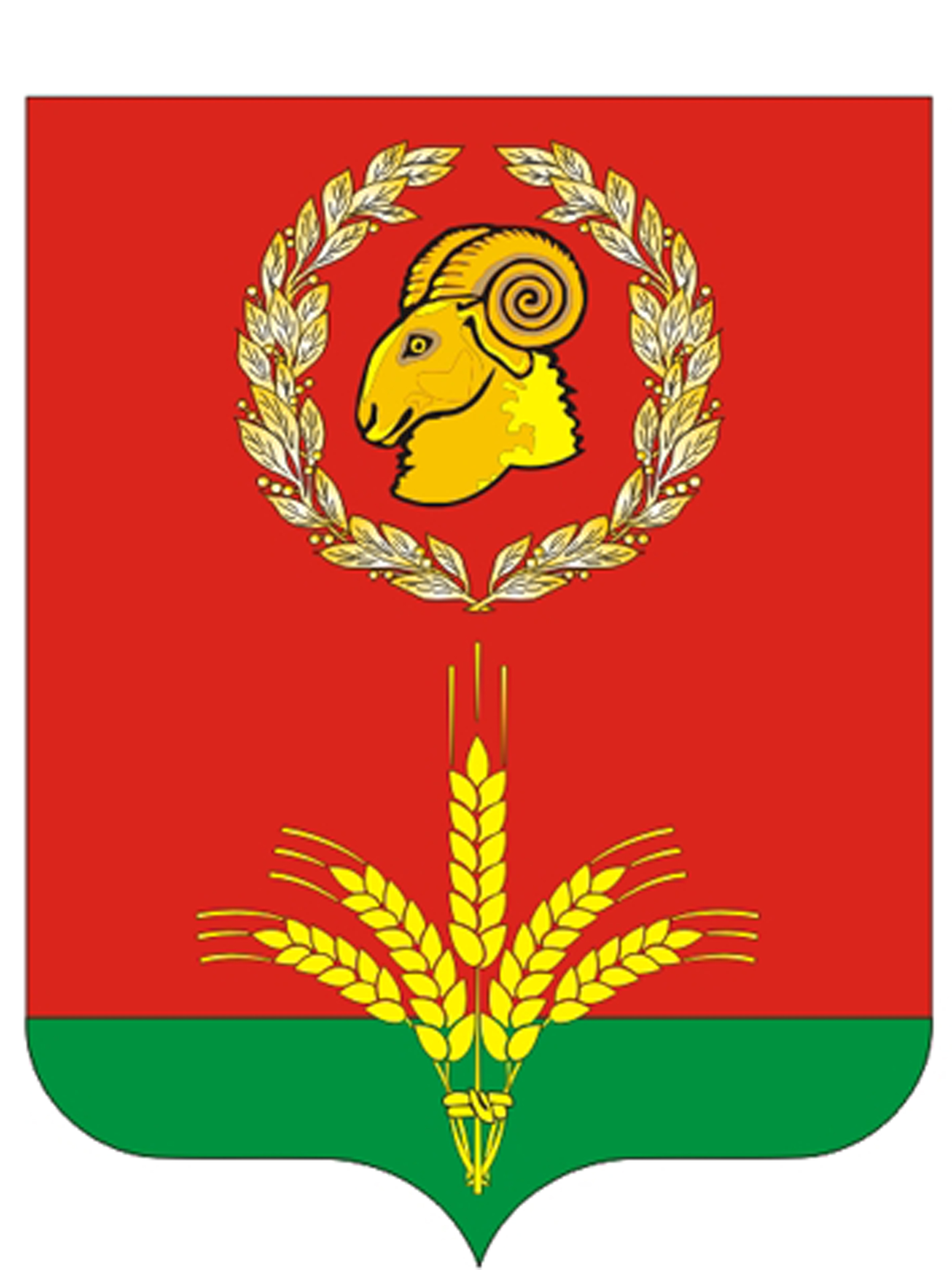 РОСТОВСКАЯ ОБЛАСТЬЗИМОВНИКОВСКИЙ РАЙОНАДМИНИСТРАЦИЯГАШУНСКОГО СЕЛЬСКОГО ПОСЕЛЕНИЯПОСТАНОВЛЕНИЕ	№ 36 	01.06.2022г                                                                                            п.Байков  Об утверждении административного регламента предоставление муниципальной услуги «Предоставление земельных участков, находящихся в муниципальной собственности МО   «Гашунское сельское поселение»  в собственность  за плату, в аренду, в безвозмездное  пользование, постоянное (бессрочное) пользование без проведения торгов» В целях повышения качества предоставления услуг,  в соответствии с Федеральным законом от 27.07.2010 № 210-ФЗ «Об организации предоставления государственных и муниципальных услуг»,  Федеральным законом от 06.10.2003г. № 131- ФЗ «Об общих принципах организации местного самоуправления в Российской Федерации», п.п.11 п.2 ст.31 Устава муниципального образования «Гашунское сельское поселение»ПОСТАНОВЛЯЮ:1.Утверждить административный регламент предоставления муниципальной услуги «Предоставление земельных участков, находящихся в муниципальной собственности МО   «Гашунское сельское поселение»  в собственность  за плату, в аренду, в безвозмездное  пользование, постоянное (бессрочное) пользование без проведения торгов» согласно приложения.2. Признать утратившим силу Постановление Администрации Гашунского сельского поселении от  29.12.2017г. № 68 «Об утверждении Административного регламента по предоставлению муниципальной услуги «Предоставление земельного участка, находящегося в муниципальной собственности, в аренду без проведения торгов».3. Настоящее постановление вступает в силу со дня его подписания.4. Контроль за исполнением настоящего постановления оставляю за собой.Глава Администрации Гашунского сельского поселения		                                            И.Н.ТерещенкоПРИЛОЖЕНИЕ к постановлению Администрации Гашунского сельского поселенияот 16.06.2022 г. №36  Административный регламентпредоставления муниципальной услуги ««Предоставление земельных участков, находящихся в муниципальной собственности МО   «Гашунское сельское поселение»  в собственность  за плату, в аренду, в безвозмездное  пользование, постоянное (бессрочное) пользование без проведения торгов»»1. Общие положения1.1. Предмет регулирования.	Административный регламент по предоставлению муниципальной услуги «Предоставление земельных участков, находящихся в муниципальной собственности МО   Гашунское сельское поселение в собственность  за плату, в аренду, в безвозмездное  пользование, постоянное (бессрочное) пользование без проведения торгов» (далее – административный регламент) разработан в целях повышения качества предоставления муниципальной услуги, создания комфортных условий для физических и юридических лиц  и определяет последовательность и сроки действий (административные процедуры) Администрации МО Гашунское сельское поселение  (далее также Администрация) и ее должностных лиц.	1.2. Круг заявителей1.2.1. Заявителями на предоставление услуги являются: физические лица (за исключением иностранных граждан, лиц без гражданства), юридические лица (за исключением иностранных юридических лиц) и индивидуальные предприниматели (за исключением иностранных граждан, лиц без гражданства), и иные лица, имеющие право в соответствии с законодательством выступать от их имени.1.3. Требования к порядку информирования о предоставлении муниципальной услуги.1.3. Информация об органе местного самоуправления, его структурных подразделениях, предоставляющих муниципальную услугу, организациях, участвующих в предоставлении муниципальной услуги.Информация, предоставляемая заинтересованным лицам о муниципальной услуге, является открытой и общедоступной. Сведения о местах нахождения и графике работы органа местного самоуправления, его структурных подразделений, предоставляющих муниципальную услугу, организациях, участвующих в предоставлении муниципальной услуги, а также многофункциональных центров предоставления государственных и муниципальных услуг (далее – МФЦ), представлены в приложении № 1 к Административному регламенту.1.3.1. Способ получения сведений о местонахождении и графике работы органа местного самоуправления, его структурных подразделений, предоставляющих муниципальную услугу, организациях, участвующих в предоставлении муниципальной услуги.Сведения о местах нахождения и графиках работы, контактных телефонах, адресах электронной почты органа местного самоуправления, его структурных подразделений, предоставляющих муниципальную услугу, организациях, участвующих в предоставлении муниципальной услуги, а также МФЦ, размещаются на информационных стендах и официальных сайтах вышеуказанных организаций, на порталах государственных и муниципальных услуг (функций) (http://www.gosuslugi.ru, http://61.gosuslugi.ru/) (далее – Единый и региональный порталы), в средствах массовой информации.Информирование заинтересованных лиц по вопросам предоставления муниципальной услуги осуществляется специалистами сектора имущественных и земельных отношений администрации Зимовниковского сельского поселения (далее – подразделение), МФЦ.1.3.2. Порядок получения информации заявителями по вопросам предоставления муниципальной услуги и услуг, которые являются необходимыми и обязательными для предоставления муниципальной услуги, сведений о ходе предоставления указанных услуг.1.3.3. Информирование по вопросам предоставления муниципальной услуги осуществляется следующими способами:- индивидуальное устное информирование непосредственно в подразделении;- индивидуальное устное информирование по телефону;- индивидуальное информирование в письменной форме, в том числе в форме электронного документа;- публичное устное информирование с привлечением средств массовой информации;- публичное письменное информирование.Информирование по вопросам предоставления муниципальной услуги способами, предусмотренными абзацами вторым - четвертым части первой настоящего пункта, осуществляется с учетом требований, установленных Федеральным законом от 27 июня 2010 года № 210-ФЗ «О порядке рассмотрения обращений граждан Российской Федерации».1.3.4. Для получения информации и консультаций по процедуре предоставления муниципальной услуги заявитель вправе обратиться непосредственно в подразделение (далее - личное обращение) в соответствии с графиком приема заявителей.Время ожидания заинтересованных лиц при индивидуальном устном информировании не может превышать 15 минут.При ответах на личные обращения специалисты подразделения подробно и в вежливой (корректной) форме информируют обратившихся по вопросам:- местонахождения и графика работы подразделения предоставляющего муниципальную услугу, местонахождения и графиков работы иных органов, обращение в которые необходимо для получения муниципальной услуги;- перечня документов, необходимых для получения муниципальной услуги;- времени приема и выдачи документов;- срока предоставления муниципальной услуги;- порядка обжалования решений, действий (бездействия), принимаемых и осуществляемых в ходе предоставления муниципальной услуги.1.3.5. Для получения информации по вопросам предоставления муниципальной услуги заявители могут обратиться к специалистам подразделения по телефону в соответствии с графиком приема заявителей.При ответах на телефонные обращения специалистами подразделения подробно и в вежливой (корректной) форме информируют обратившихся по вопросам, предусмотренных подпунктом 1.3.4 Административного регламента.1.3.6. Для получения информации по вопросам предоставления муниципальной услуги заявители могут обратиться в орган местного самоуправления письменно посредством почтовой связи, электронной почты либо подав письменное обращение непосредственно в подразделение.Письменные (электронные) обращения заявителей подлежат обязательной регистрации в течение трех календарных дней с момента поступления.В письменном обращении указываются:- фамилия, имя, отчество (последнее - при наличии) (в случае обращения физического лица);- полное наименование заявителя (в случае обращения от имени юридического лица);- наименование органа, в который направляется письменное обращение, либо фамилия, имя, отчество соответствующего должностного лица, либо должность соответствующего лица;- почтовый адрес, по которому должны быть направлены ответ, уведомление о переадресации обращения;- предмет обращения;- личная подпись заявителя (в случае обращения физического лица);- подпись руководителя юридического лица либо уполномоченного представителя юридического лица (в случае обращения от имени юридического лица);- дата составления обращения.В подтверждение своих доводов заявитель по своей инициативе прилагает к письменному обращению документы и материалы либо их копии.Для работы с обращениями, поступившими по электронной почте, назначается специалист органа местного самоуправления, подразделения, который не менее одного раза в день проверяет наличие обращений. При получении обращения указанный специалист, направляет на электронный адрес заявителя уведомление о получении обращения.Обращение, поступившее в орган местного самоуправления, подразделение в форме электронного документа, должно содержать следующую информацию:- фамилию, имя, отчество (последнее - при наличии) (в случае обращения физического лица);- полное наименование заявителя (в случае обращения от имени юридического лица);- адрес электронной почты, если ответ должен быть направлен в форме электронного документа;- почтовый адрес, если ответ должен быть направлен в письменной форме;- предмет обращения.Заявитель вправе приложить к такому обращению необходимые документы и материалы в электронной форме либо направить указанные документы и материалы или их копии в письменной форме.Рассмотрение письменного (электронного) обращения осуществляется в течение 30 календарных дней со дня регистрации обращения.Ответ на обращение дается в простой, четкой и понятной форме с указанием должности, фамилии, имени и отчества, номера телефона исполнителя, подписывается главой Зимовниковского сельского поселения.Ответ на обращение, поступившее в орган местного самоуправления или в подразделение в форме электронного документа, направляется в форме электронного документа по адресу электронной почты, указанному в обращении, и поступившее в письменной форме, направляется в письменной форме по почтовому адресу, указанному в обращении.В случае, если текст письменного обращения не позволяет определить суть заявления, ответ на обращение не дается и оно не подлежит направлению в подразделение в соответствии с их компетенцией, о чем в течение семи дней со дня регистрации обращения сообщается гражданину, направившему обращение.1.3.7. Информирование заявителей по предоставлению муниципальной услуги осуществляется на безвозмездной основе.1.3.8. Со дня представления заявления и документов для предоставления муниципальной услуги заявитель имеет право на получение сведений о ходе предоставления муниципальной услуги по телефону, электронной почте, непосредственно в подразделении, а также посредством Единого и регионального порталов - в случае подачи заявления через указанные порталы.1.3.9. Порядок, форма и место размещения информации по вопросам предоставления муниципальной услуги.Информирование по вопросам предоставления муниципальной услуги осуществляется путем размещения на информационных стендах, расположенных в здании подразделения, официальном сайте органа местного самоуправления, посредством Единого и регионального порталов следующей информации:- выдержек из нормативных правовых актов, регулирующих деятельность по предоставлению муниципальной услуги;- текста Административного регламента;- перечня документов, необходимых для предоставления муниципальной услуги, подлежащих представлению заявителем, а также требований, предъявляемых к этим документам;- перечня оснований для отказа в предоставлении муниципальной услуги;- графика приема заявителей;- образцов документов;- информации о размере государственной пошлины за предоставление муниципальной услуги и образца платежного поручения с необходимыми реквизитами (при наличии).Информация о месте нахождения и графике работы МФЦ, через которые могут быть поданы (получены) документы в рамках предоставления муниципальной услуги, подана жалоба на решение, действия (бездействие) и решений, принятых (осуществляемых) в ходе предоставления муниципальной услуги, размещается на информационных стендах, расположенных в здании по адресу расположения подразделения, официальном сайте органа местного самоуправления, Единого портала МФЦ Ростовской области http://www.mfc61.ru/.2. Стандарт предоставления муниципальной услуги2.1. Наименование муниципальной услуги – «Предоставление земельных участков, находящихся в муниципальной собственности МО   Гашунское сельское поселение в собственность  за плату, в аренду, в безвозмездное  пользование, постоянное (бессрочное) пользование без проведения торгов».2.2. Муниципальная услуга предоставляется администрацией МО Гашунское сельское поселение  (далее также Администрация).2.2.1.  Осуществление отдельных процедур возможно на  базе МФЦ на основании соответствующих соглашений между Администрацией и МФЦ. 2.3. Конечным результатом предоставления муниципальной услуги является выдача (направление) заявителю результата предоставления муниципальной услуги. 	Результатом предоставления муниципальной услуги является заключение договора купли-продажи земельного участка, аренды земельного участка, безвозмездного  пользования земельного участка, соответственно, принятие Администрацией решения о предоставлении земельного участка, в постоянное (бессрочное) пользование либо мотивированный отказ в заключении договора, принятии решения  (далее — отказ).2.4. Срок предоставления муниципальной услуги.Срок предоставления муниципальной услуги не может превышать 40 дней.Сроки прохождения отдельных процедур (действий):1) рассмотрение заявления и принятие распорядительного акта о предоставлении земельного участка в собственность, аренду, безвозмездное срочное пользование при наличии информации в Едином государственном реестре прав на недвижимое имущество и сделок с ним, без проведения торгов.Максимальный срок выполнения данной административной процедуры – 30 дней.2) подготовка договора купли-продажи земельного участка, аренды земельного участка, безвозмездного  пользования земельного участка, решения о предоставлении земельного участка, в постоянное (бессрочное) пользование, мотивированного отказа в предоставлении муниципальной услуги, направление результата муниципальной услуги заявителю.Максимальный срок выполнения данной административной процедуры – 10 дней. Днем начала оказания муниципальной услуги считается день, следующий за днем принятия документа (дата приема входящего документа указывается в регистрационном штампе).2.5. Перечень нормативных правовых актов Российской Федерации и нормативных правовых актов Ростовской области, регулирующих предоставление муниципальной услуги.	Перечень нормативных правовых актов, регулирующих предоставление муниципальной  услуги (с указанием их реквизитов и источников официального опубликования),  размещен на официальном сайте Администрации в сети "Интернет", в федеральном реестре и на Едином портале государственных и муниципальных услуг (функций).Администрация обеспечивает размещение и актуализацию перечня нормативных правовых актов, регулирующих предоставление муниципальной  услуги, на своем официальном сайте, а также в соответствующем разделе федерального реестра.2.6. Исчерпывающий перечень документов, необходимых для предоставления муниципальной услуги. 2.6.1. Исчерпывающий перечень документов, необходимых в соответствии с законодательными или иными нормативно-правовыми актами для предоставления муниципальной услуги, подлежащих представлению заявителем1) заявление, оформленное по форме согласно приложению № 1 и содержащее следующую информацию:- фамилия, имя, отчество, место жительства заявителя и реквизиты документа, удостоверяющего личность заявителя (для гражданина);- наименование и место нахождения заявителя (для юридического лица), а также государственный регистрационный номер записи о государственной регистрации юридического лица в едином государственном реестре юридических лиц, идентификационный номер налогоплательщика, за исключением случаев, если заявителем является иностранное юридическое лицо;- кадастровый номер испрашиваемого земельного участка;- основание предоставления земельного участка без проведения торгов из числа предусмотренных пунктом 2 статьей 39.3,39.6, статьи 39.9,  пунктом 2 статьи 39.10 ЗК РФ оснований;- вид права, на котором заявитель желает приобрести земельный участок, если предоставление земельного участка указанному заявителю допускается на нескольких видах прав;- реквизиты решения об изъятии земельного участка для государственных или муниципальных нужд в случае, если земельный участок предоставляется взамен земельного участка, изымаемого для государственных или муниципальных нужд;- цель использования земельного участка;-реквизиты решения об утверждении документа территориального планирования и (или) проекта планировки территории в случае, если земельный участок предоставляется для размещения объектов, предусмотренных этим документом и (или) этим проектом;- реквизиты решения о предварительном согласовании предоставления земельного участка в случае, если испрашиваемый земельный участок образовывался или его границы уточнялись на основании данного решения;- почтовый адрес и (или) адрес электронной почты для связи с заявителем.2) копия документа, удостоверяющего личность заявителя (заявителей), являющегося физическим лицом, либо личность представителя физического или юридического лица;3) копия документа, удостоверяющего полномочия представителя физического или юридического лица, если с заявлением обращается представитель заявителя (заявителей);4) копии документов, удостоверяющих (устанавливающих) права на приобретаемый земельный участок, если право на данный земельный участок в соответствии с законодательством Российской Федерации признается возникшим независимо от его регистрации в Едином государственном реестре прав на недвижимое имущество и сделок с ним (в случае отсутствия государственной регистрации прав на земельный участок);5) копия документа, подтверждающего обстоятельства, дающие право приобретения земельного участка, в том числе на особых условиях, в безвозмездное срочное пользование, в собственность или в аренду на условиях, установленных земельным законодательством (ст. п.2 ст. 39.3, п.2 ст. 39.6; 39.9, 39.10 ЗК РФ). Перечень   документов  установлен Приказом Федеральной службы государственной регистрации, кадастра и картографии от 2 сентября 2020 г. N П/0321 "Об утверждении перечня документов, подтверждающих право заявителя на приобретение земельного участка без проведения торгов" (указан в приложении  № 6 к административному регламенту;6) сообщение заявителя (заявителей), содержащее перечень всех зданий, строений, сооружений, расположенных на земельном участке (при их наличии у заявителя), в отношении которого подано заявление о приобретении прав, с указанием их кадастровых (инвентарных) номеров и адресных ориентиров;7) соглашение, заключенное между членами фермерского хозяйства, в случае если заявители заинтересованы в предоставлении им земельных участков из земель сельскохозяйственного назначения, находящихся в муниципальной собственности МО -  Зимовниковское сельское поселение  для создания крестьянского (фермерского) хозяйства и осуществления его деятельности:8) подготовленный садоводческим или огородническим некоммерческим товариществом реестр членов такого товарищества в случае, если подано заявление о предварительном согласовании предоставления земельного участка или о предоставлении земельного участка в безвозмездное пользование такому товариществу.2.6.2. Исчерпывающий перечень документов, необходимыхв соответствии с нормативными правовыми актамидля предоставления муниципальной услуги, которые находятсяв распоряжении государственных органов, органов местногосамоуправления и иных органов, и подлежащих представлениюв рамках межведомственного взаимодействия	Для предоставления муниципальной услуги Администрацией в рамках межведомственного взаимодействия запрашиваются следующие документы:- кадастровый паспорт земельного участка;- выписка из ЕГРП о правах на здание, строение, сооружение, находящиеся на приобретаемом земельном участке, или уведомление об отсутствии в ЕГРП запрашиваемых сведений о зарегистрированных правах на указанные здания, строения, сооружения;- выписка из ЕГРП о правах на приобретаемый земельный участок или уведомление об отсутствии в ЕГРП запрашиваемых сведений о зарегистрированных правах на указанный земельный участок.	- выписка из Единого государственного реестра юридических лиц (для юридических лиц);- выписка из Единого государственного реестра индивидуальных предпринимателей (для индивидуальных предпринимателей).Заявитель вправе представить вместе с заявлением документы, указанные в п. 2.6.2  административного регламента.2.6.3. Запрещается требовать от заявителя:1) представления документов и информации или осуществления действий, представление или осуществление которых не предусмотрено нормативными правовыми актами, регулирующими отношения, возникающие в связи с предоставлением муниципальной услуги;2) представления документов и информации, в том числе подтверждающих внесение заявителем платы за предоставление муниципальной услуги, которые находятся в распоряжении органов местного самоуправления либо подведомственных органам местного самоуправления организаций, участвующих в предоставлении предусмотренных частью 1 статьи 1 Федерального закона от 27 июля 2010 г. N 210-ФЗ "Об организации предоставления государственных и муниципальных услуг" муниципальных услуг, в соответствии с нормативными правовыми актами Российской Федерации, нормативными правовыми актами Ростовской области, муниципальными правовыми актами, за исключением документов, включенных в определенный частью 6 статьи 7 Федерального закона от 27 июля 2010 г. N 210-ФЗ "Об организации предоставления государственных и муниципальных услуг" перечень документов. Заявитель вправе представить указанные документы и информацию в органы, предоставляющие муниципальные услуги, по собственной инициативе;3) осуществления действий, в том числе согласований, необходимых для получения муниципальных услуг и связанных с обращением в иные государственные органы, органы местного самоуправления, организации, за исключением получения услуг и получения документов и информации, предоставляемых в результате предоставления таких услуг, включенных в перечни, указанные в части 1 статьи 9 Федерального закона от 27 июля 2010 г. N 210-ФЗ "Об организации предоставления государственных и муниципальных услуг";4) представления документов и информации, отсутствие и (или) недостоверность которых не указывались при первоначальном отказе в приеме документов, необходимых для предоставления муниципальной услуги, либо в предоставлении муниципальной услуги, за исключением следующих случаев:а) изменение требований нормативных правовых актов, касающихся предоставления муниципальной услуги, после первоначальной подачи заявления о предоставлении муниципальной услуги;б) наличие ошибок в заявлении о предоставлении муниципальной услуги и документах, поданных заявителем после первоначального отказа в приеме документов, необходимых для предоставления муниципальной услуги, либо в предоставлении муниципальной услуги и не включенных в представленный ранее комплект документов;в) истечение срока действия документов или изменение информации после первоначального отказа в приеме документов, необходимых для предоставления муниципальной услуги, либо в предоставлении муниципальной услуги;г) выявление документально подтвержденного факта (признаков) ошибочного или противоправного действия (бездействия) должностного лица органа, предоставляющего муниципальную услугу, муниципального служащего, работника МФЦ, работника организации, предусмотренной частью 1.1 статьи 16 Федерального закона от 27 июля 2010 г. N 210-ФЗ "Об организации предоставления государственных и муниципальных услуг", при первоначальном отказе в приеме документов, необходимых для предоставления муниципальной услуги, либо в предоставлении муниципальной услуги, о чем в письменном виде за подписью руководителя органа, предоставляющего муниципальную услугу, руководителя МФЦ при первоначальном отказе в приеме документов, необходимых для предоставления муниципальной услуги, либо руководителя организации, предусмотренной частью 1.1 статьи 16 Федерального закона от 27 июля 2010 г. N 210-ФЗ "Об организации предоставления государственных и муниципальных услуг", уведомляется заявитель, а также приносятся извинения за доставленные неудобства.5) предоставления на бумажном носителе документов и информации, электронные образы которых ранее были заверены в соответствии с пунктом 7.2 части 1 статьи 16  Федерального закона № 210 – ФЗ от 27.07.2010  "Об организации предоставления государственных и муниципальных услуг", за исключением случаев, если нанесение отметок на такие документы либо их изъятие является необходимым условием предоставления государственной или муниципальной услуги, и иных случаев, установленных федеральными законами.2.6.4. Копии документов должны быть заверены подписью заявителя с указанием фамилии и инициалов (отчество в инициалах - при наличии) заявителя, а также даты заявления. Листы, составляющие копию одного документа, должны быть пронумерованы и прошиты с указанием количества прошитых листов.2.6.5. При подаче заявления и прилагаемых к нему документов лично заявителем сотруднику администрации, предъявляется документ, удостоверяющий личность физического лица (его представителя), представителя юридического лица, документ, подтверждающий полномочия представителя физического или юридического лица (при подаче заявления представителем). Специалист администрации  изготавливает копию документа, удостоверяющего личность физического лица (его представителя), представителя юридического лица, документа, подтверждающего полномочия представителя физического или юридического лица (при подаче заявления представителем), и возвращает указанные документы. 2.7. Исчерпывающий перечень оснований для отказа в приеме документов. 1) заявление и приложенные к нему документы не соответствуют требованиям, установленным пунктом 2.6 настоящего административного регламента;2) текст заявления о предоставлении муниципальной услуги не поддается прочтению. При этом заявителю направляется информация о том, что ответ на заявление не будет дан по указанным причинам, если его фамилия (наименование) и почтовый адрес поддаются прочтению;3) к заявлению не приложены документы, необходимые для предоставления муниципальной услуги, указанные в административном регламенте, предоставление которых является обязательным для заявителей в соответствии с указанным приложением, либо приложены копии документов, которые должны быть приложены в оригиналах.2.8. Исчерпывающий перечень оснований для приостановления или отказа в предоставлении муниципальной услуги.2.8.1. Оснований для приостановления предоставления муниципальной услуги не предусмотрено.2.8.2. Основанием для отказа в предоставлении муниципальной услуги является:а) представление неполного комплекта документов, указанных в пункте 2.6.1. Административного регламента, или представление недостоверных сведений;б) наличие вступивших в законную силу судебных актов, ограничивающих оборот земельного участка;в) земельный участок находится в составе земель, ограниченных или изъятых из оборота;г) отсутствие у Администрации полномочий распоряжаться указанным в заявлении земельным участком;д) заявитель не уполномочен обращаться с заявлением о предоставлении земельного участка;е) земельный участок находится в составе земель, зарезервированных для государственных или муниципальных нужд, в случае если указанный в заявлении срок использования земельного участка превышает срок резервирования земельного участка для государственных или муниципальных нужд;ж) наличие законодательного запрета, предусмотренного ст. 39.16 ЗК РФ,  на предоставление земельного участка на испрашиваемом праве, а также  предусмотренного ч. 4 ст. 78 Земельного кодекса РФ;з) отзыв заявителем своего заявления;и) смерть заявителя либо признание его безвестно отсутствующим;к) отзыв или истечение срока действия доверенности в случае, если с заявлением обратился уполномоченный представитель заявителя.2.9. Муниципальная услуга предоставляется бесплатно.2.10. Максимальный срок ожидания в очереди при подаче документов и при получении результата предоставления муниципальной услуги составляет 15 минут.2.11. Максимальный срок регистрации заявления о предоставлении муниципальной услуги:1) при направлении заявления и прилагаемых документов посредством почтового отправления или в электронном виде через Единый портал государственных и муниципальных услуг (функций) (далее - Портал), а также через многофункциональные центры - 3 (три) календарных дня;2) при личном обращении заявителя - в присутствии заявителя в день обращения максимальный срок не должен превышать 15 минут. 2.12. Требования к помещениям, в которых предоставляется муниципальная услуга, к залу ожидания, местам для заполнения запросов о предоставлении муниципальной услуги, информационным стендам с образцами их заполнения и перечнем документов, необходимых для предоставления каждой муниципальной услуги, размещению и оформлению визуальной, текстовой и мультимедийной информации о порядке предоставления такой услуги, в том числе к обеспечению доступности для инвалидов указанных объектов в соответствии с законодательством Российской Федерации о социальной защите инвалидов.2.12.1. Информация о графике (режиме) работы уполномоченного органа размещается при входе в здание, в котором оно осуществляет свою деятельность, на видном месте.Здание, в котором предоставляется муниципальная услуга, должно быть оборудовано отдельным входом для свободного доступа заявителей в помещение.Вход в здание должен быть оборудован информационной табличкой (вывеской), содержащей информацию об уполномоченном органе, осуществляющем предоставление муниципальной услуги, а также оборудован удобной лестницей с поручнями, пандусами для беспрепятственного передвижения граждан.Места предоставления муниципальной услуги оборудуются с учетом требований доступности для инвалидов в соответствии с действующим законодательством Российской Федерации о социальной защите инвалидов, в том числе обеспечиваются:условия для беспрепятственного доступа к объекту, на котором организовано предоставление услуг, к местам отдыха и предоставляемым услугам;возможность самостоятельного передвижения по территории объекта, на котором организовано предоставление услуг, входа в такой объект и выхода из него, посадки в транспортное средство и высадки из него, в том числе с использованием кресла-коляски;сопровождение инвалидов, имеющих стойкие расстройства функции зрения и самостоятельного передвижения, и оказание им помощи на объекте, на котором организовано предоставление услуг;надлежащее размещение оборудования и носителей информации, необходимых для обеспечения беспрепятственного доступа инвалидов к объекту и предоставляемым услугам с учетом ограничений их жизнедеятельности;дублирование необходимой для инвалидов звуковой и зрительной информации, а также надписей, знаков и иной текстовой и графической информации знаками, выполненными рельефно-точечным шрифтом Брайля, допуск сурдопереводчика и тифлосурдопереводчика;допуск на объект, на котором организовано предоставление услуг, собаки-проводника при наличии документа, подтверждающего ее специальное обучение и выдаваемого в порядке, установленном законодательством Российской Федерации;оказание работниками органа (учреждения), предоставляющего услуги населению, помощи инвалидам в преодолении барьеров, мешающих получению ими услуг наравне с другими органами.Помещения, в которых предоставляется муниципальная услуга, должны соответствовать санитарно-гигиеническим правилам и нормативам, правилам пожарной безопасности, безопасности труда. Помещения оборудуются системами кондиционирования (охлаждения и нагревания) и вентилирования воздуха, средствами оповещения о возникновении чрезвычайной ситуации. На видном месте располагаются схемы размещения средств пожаротушения и путей эвакуации людей. Предусматривается оборудование доступного места общественного пользования (туалет).Помещения МФЦ для работы с заявителями оборудуются электронной системой управления очередью, которая представляет собой комплекс программно-аппаратных средств, позволяющих оптимизировать управление очередями заявителей. Порядок использования электронной системы управления предусмотрен административным регламентом утвержденным приказом директора МФЦ.2.12.2. Прием документов в уполномоченном органе осуществляется в специально оборудованных помещениях или отведенных для этого кабинетах.2.12.3. Помещения, предназначенные для приема заявителей, оборудуются информационными стендами, содержащими сведения, указанные в подпункте 1.3.3 Подраздела 1.3 Регламента.Информационные стенды размещаются на видном, доступном месте.Оформление информационных листов осуществляется удобным для чтения шрифтом – Times New Roman, формат листа A-4; текст – прописные буквы, размером шрифта № 16 – обычный, наименование – заглавные буквы, размером шрифта № 16 – жирный, поля – 1 см вкруговую. Тексты материалов должны быть напечатаны без исправлений, наиболее важная информация выделяется жирным шрифтом. При оформлении информационных материалов в виде образцов заявлений на получение муниципальной услуги, образцов заявлений, перечней документов требования к размеру шрифта и формату листа могут быть снижены.2.12.4. Помещения для приема заявителей должны соответствовать комфортным для граждан условиям и оптимальным условиям работы должностных лиц уполномоченного органа и должны обеспечивать:комфортное расположение заявителя и должностного лица уполномоченного органа;возможность и удобство оформления заявителем письменного обращения;телефонную связь;возможность копирования документов;доступ к нормативным правовым актам, регулирующим предоставление муниципальной услуги;наличие письменных принадлежностей и бумаги формата A4.2.12.5. Для ожидания заявителями приема, заполнения необходимых для получения муниципальной услуги документов отводятся места, оборудованные стульями, столами (стойками) для возможности оформления документов, обеспечиваются ручками, бланками документов. Количество мест ожидания определяется исходя из фактической нагрузки и возможности их размещения в помещении.2.12.6. Прием заявителей при предоставлении муниципальной услуги осуществляется согласно графику (режиму) работы уполномоченного органа: ежедневно (с понедельника по пятницу), кроме выходных и праздничных дней, в течение рабочего времени.2.12.7. Рабочее место должностного лица уполномоченного органа, ответственного за предоставление муниципальной услуги, должно быть оборудовано персональным компьютером с доступом к информационным ресурсам уполномоченного органа.Кабинеты приема получателей муниципальных услуг должны быть оснащены информационными табличками (вывесками) с указанием номера кабинета.Специалисты, осуществляющие прием получателей муниципальных услуг, обеспечиваются личными нагрудными идентификационными карточками (бэйджами) и (или) настольными табличками.2.12.8. Требования к обеспечению доступности предоставления муниципальной услуги для  инвалидов.Уполномоченным органом, предоставляющим муниципальную услугу, обеспечивается создание инвалидам следующих условий доступности:а) возможность беспрепятственного входа в помещения уполномоченного органа и выхода из них;б) возможность самостоятельного передвижения в помещениях уполномоченного органа в целях доступа к месту предоставления услуги, в том числе с помощью работников уполномоченного органа, предоставляющего муниципальную услугу, ассистивных и вспомогательных технологий, а также сменного кресла-коляски;в) возможность посадки в транспортное средство и высадки из него перед входом в уполномоченный орган, в том числе с использованием кресла-коляски и, при необходимости, с помощью работников уполномоченного органа;г) сопровождение инвалидов, имеющих стойкие расстройства функции зрения и самостоятельного передвижения, и оказания им помощи в помещениях уполномоченного органа;д) содействие инвалиду при входе в помещение уполномоченного органа и выходе из него, информирование инвалида о доступных маршрутах общественного транспорта;е) надлежащее размещение носителей информации, необходимой для обеспечения беспрепятственного доступа инвалидов к муниципальной услуге, с учетом ограничений их жизнедеятельности, в том числе дублирование необходимой для получения услуги звуковой и зрительной информации, а также надписей, знаков и иной текстовой и графической информации знаками, выполненными рельефно-точечным шрифтом Брайля и на контрастном фоне; допуск сурдопереводчика и тифлосурдопереводчика;ж) обеспечение допуска в помещение уполномоченного органа, в котором предоставляется муниципальной услуга, собаки-проводника при наличии документа, подтверждающего ее специальное обучение, выданного по форме и в порядке, утвержденных приказом Министерства труда и социальной защиты Российской Федерации от 22 июня 2015 г. № 386н;з) оказание работниками уполномоченного органа иной необходимой инвалидам помощи в преодолении барьеров, мешающих получению ими услуг наравне с другими лицами.2.13. Показатели доступности и качества муниципальной услуги2.13.1. Основными показателями доступности и качества муниципальной услуги являются:количество взаимодействий заявителя с должностными лицами при предоставлении муниципальной услуги и их продолжительность. В процессе предоставления муниципальной услуги заявитель вправе обращаться в уполномоченный орган по мере необходимости, в том числе за получением информации о ходе предоставления муниципальной услуги;возможность подачи запроса заявителя о предоставлении муниципальной услуги и выдачи заявителям документов по результатам предоставления муниципальной услуги в МФЦ;возможность либо невозможность получения муниципальной услуги в любом территориальном подразделении органа, предоставляющего муниципальную услугу, по выбору заявителя (экстерриториальный принцип);возможность получения информации о ходе предоставления муниципальной услуги, в том числе с использованием официального интернет-сайте администрации, Единого  портала и Регионального портала;установление должностных лиц, ответственных за предоставление муниципальной услуги;установление и соблюдение требований к помещениям, в которых предоставляется услуга;установление и соблюдение срока предоставления муниципальной услуги, в том числе срока ожидания в очереди при подаче заявления и при получении результата предоставления муниципальной услуги;количество заявлений, принятых с использованием информационно-телекоммуникационной сети общего пользования, в том числе посредством Единого  портала и Регионального портала.2.13.2. При предоставлении муниципальной услуги по экстерриториальному принципу заявители (представители заявителя) имеют право на обращение в любой МФЦ вне зависимости от места регистрации заявителя (представителя заявителя) по месту жительства, места нахождения объекта недвижимости в соответствии с действием экстерриториального принципа.Предоставление муниципальной услуги по экстерриториальному принципу обеспечивается при личном обращении заявителя (представителя заявителя) по месту пребывания заявителя (представителя заявителя) в МФЦ с заявлением о предоставлении муниципальной услуги.2.13.3. Взаимодействие заявителя (его представителя) с должностными лицами МФЦ, уполномоченного органа при предоставлении муниципальной  услуги осуществляется два раза - при представлении в МФЦ, уполномоченный орган заявления со всеми необходимыми документами для получения муниципальной услуги и при получении результата предоставления муниципальной услуги заявителем непосредственно. Продолжительность одного взаимодействия заявителя с должностным лицом МФЦ, уполномоченного органа при предоставлении муниципальной услуги не превышает 15 минут. В случае направления заявления посредством Единого портала взаимодействие заявителя с должностными лицами МФЦ, уполномоченного органа осуществляется два раза - при представлении в МФЦ, уполномоченный орган всех необходимых документов для получения муниципальной услуги и при получении результата предоставления муниципальной услуги заявителем непосредственно. Продолжительность одного взаимодействия заявителя с должностным лицом МФЦ, уполномоченного органа при предоставлении муниципальной услуги не превышает 15 минут.Заявителям обеспечивается возможность оценить доступность и качество муниципальной услуги на Едином портале.2.13.4. Для получения муниципальной услуги заявитель вправе обратиться в МФЦ в соответствии со статьей 15.1 Федерального закона от 27 июля 2010 года № 210-ФЗ «Об организации предоставления государственных и муниципальных услуг» путем подачи комплексного запроса о предоставлении нескольких государственных  и (или) муниципальных услуг».2.14. Иные требования, в том числе учитывающие особенности предоставления муниципальной услуги в многофункциональных центрах, особенности предоставления муниципальной услуги по экстерриториальному принципу (в случае, если муниципальная услуга предоставляется по экстерриториальному принципу) и особенности предоставления муниципальной услуги в электронной форме2.14.1. Для получения муниципальной услуги заявителям предоставляется возможность представить заявление о предоставлении муниципальной услуги и документы (содержащиеся в них сведения), необходимые для предоставления муниципальной услуги, в том числе в форме электронного документа:в уполномоченный орган;через МФЦ в уполномоченный орган;посредством использования информационно-телекоммуникационных технологий, включая использование, с применением электронной подписи, вид которой должен соответствовать требованиям, установленным «Правилами использования усиленной квалифицированной электронной подписи при обращении за получением государственных и муниципальных услуг», утвержденных постановлением Правительства РФ от 25 августа 2012 г. N 852 "Об утверждении Правил использования усиленной квалифицированной электронной подписи при обращении за получением государственных и муниципальных услуг и о внесении изменения в Правила разработки и утверждения административных регламентов предоставления государственных услуг" (с изменениями и дополнениями) и постановления Правительства РФ от 25 июня 2012 № 634 «О видах электронной подписи, использование которых допускается при обращении за получением государственных и муниципальных услуг» (далее – электронная подпись).Заявления и документы, необходимые для предоставления муниципальной услуги, предоставляемые в форме электронных документов, подписываются в соответствии с требованиями статей 21.1 и 21.2 Федерального закона от 27 июля 2010 года № 210-ФЗ «Об организации предоставления государственных и муниципальных услуг» и Федерального закона от 6 апреля 2011 года № 63-ФЗ «Об электронной подписи».В случае направления заявлений и документов в электронной форме с использованием Единого и Регионального портала, заявление и документы должны быть подписаны усиленной квалифицированной электронной подписью, которые допускаются к использованию при обращении за получением муниципальной услуги, оказываемой с применением усиленной квалифицированной электронной подписи, и определяются на основании утверждаемой органом, предоставляющим муниципальную услугу, по согласованию с Федеральной службой безопасности Российской Федерации модели угроз безопасности информации в информационной системе, используемой в целях приема обращений за получением муниципальной услуги и (или) предоставления такой услуги.При предоставлении  муниципальной услуги в электронной форме идентификация и аутентификация могут осуществляться посредством:1) единой системы идентификации и аутентификации или иных государственных информационных систем, если такие государственные информационные системы в установленном Правительством Российской Федерации порядке обеспечивают взаимодействие с единой системой идентификации и аутентификации, при условии совпадения сведений о физическом лице в указанных информационных системах;2) единой системы идентификации и аутентификации и единой информационной системы персональных данных, обеспечивающей обработку, включая сбор и хранение, биометрических персональных данных, их проверку и передачу информации о степени их соответствия предоставленным биометрическим персональным данным физического лица.2.14.2. Заявителям обеспечивается возможность получения информации о предоставляемой муниципальной услуге на Едином и Региональном портале.Для получения доступа к возможностям Единого и Регионального портала необходимо выбрать субъект Российской Федерации, и после открытия списка территориальных федеральных органов исполнительной власти в этом субъекте Российской Федерации, органов исполнительной власти субъекта Российской Федерации и органов местного самоуправления выбрать администрацию (указать наименование администрации согласно Уставу) с перечнем оказываемых муниципальных услуг и информацией по каждой услуге. В карточке каждой услуги содержится описание услуги, подробная информация о порядке и способах обращения за услугой, перечень документов, необходимых для получения услуги, информация о сроках ее исполнения, а также бланки заявлений и форм, которые необходимо заполнить для обращения за услугой. Подача заявителем запроса и иных документов, необходимых для предоставления муниципальной услуги, и прием таких запросов и документов осуществляется в следующем порядке:подача запроса на предоставление муниципальной услуги в электронном виде заявителем осуществляется через личный кабинет на Едином и Региональном портале;для оформления документов посредством сети «Интернет» заявителю необходимо пройти процедуру авторизации на Едином и Региональном портале;для авторизации заявителю необходимо ввести страховой номер индивидуального лицевого счета застрахованного лица, выданный Пенсионным фондом Российской Федерации (государственным учреждением) по Ростовской области (СНИЛС), и пароль, полученный после регистрации на Едином и Региональном портале; заявитель, выбрав муниципальную услугу, готовит пакет документов (копии в электронном виде), необходимых для ее предоставления, и направляет их вместе с заявлением через личный кабинет заявителя на Едином и Региональном портале;заявление вместе с электронными копиями документов попадает в информационную систему уполномоченного органа, оказывающего выбранную заявителем услугу, которая обеспечивает прием запросов, обращений, заявлений и иных документов (сведений), поступивших с Единого и Регионального портала и (или) через систему межведомственного электронного взаимодействия. 2.14.3. Для заявителей обеспечивается возможность осуществлять с использованием Единого и Регионального портала получение сведений о ходе выполнения запроса о предоставлении муниципальной услуги.Сведения о ходе и результате выполнения запроса о предоставлении муниципальной услуги в электронном виде заявителю представляются в виде уведомления в личном кабинете заявителя на Едином и Региональном портале.2.14.4. При направлении заявления и документов (содержащихся в них сведений) в форме электронных документов в порядке, предусмотренном подпунктом 2.14.1 подраздела 2.14 Регламента, обеспечивается возможность направления заявителю сообщения в электронном виде, подтверждающего их прием и регистрацию.2.14.5. МФЦ при обращении заявителя (представителя заявителя) 
за предоставлением муниципальной услуги осуществляют создание электронных образов заявления и документов, представляемых заявителем (представителем заявителя) и необходимых для предоставления муниципальной услуги в соответствии с административным регламентом предоставления муниципальной услуги, и их заверение с целью направления 
уполномоченный орган для принятия решения о предоставлении муниципальной услуги.2.14.6. При обращении в МФЦ муниципальная услуга предоставляется с учетом принципа экстерриториальности, в соответствии с которым заявитель вправе выбрать для обращения за получением услуги МФЦ, расположенный на территории Ростовской области, независимо от места его регистрации, места расположения  объектов недвижимости.	2.15. При наступлении событий, являющихся основанием для предоставления муниципальных услуг, Администрация, вправе:1) проводить мероприятия, направленные на подготовку результатов предоставления муниципальных услуг, в том числе направлять межведомственные запросы, получать на них ответы, после чего уведомлять заявителя о возможности подать запрос о предоставлении услуги для немедленного получения результата предоставления такой услуги;2) при условии наличия запроса заявителя о предоставлении муниципальных услуг, в отношении которых у заявителя могут появиться основания для их предоставления ему в будущем, проводить мероприятия, направленные на формирование результата предоставления  услуги, в том числе направлять межведомственные запросы, получать на них ответы, формировать результат предоставления услуги, а также предоставлять его заявителю с использованием портала государственных и муниципальных услуг и уведомлять заявителя о проведенных мероприятиях.3. Состав, последовательность и сроки выполнения административных процедур, требования к порядку их выполнения, в том числе особенности выполнения административных процедур в электронной форме3.1. Исчерпывающий перечень административных процедур (действий).Предоставление муниципальной услуги включает в себя следующие административные процедуры (действия):- предоставление в установленном порядке информации заявителю и обеспечение доступа заявителя к сведениям о муниципальной услуге;- подача заявления и документов, необходимых для предоставления муниципальной услуги, и прием заявления и документов;- рассмотрение заявления и документов, взаимодействие Администрации с иными организациями, участвующими в предоставлении муниципальной услуги, - подготовка и подписание договора купли-продажи земельного участка, аренды земельного участка, договора безвозмездного срочного пользования земельным участком, решения о предоставлении земельного участка в постоянное (бессрочное) пользование;- получение заявителем результата предоставления муниципальной услуги.3.2. Описание административной процедуры «Предоставление в установленном порядке информации заявителю и обеспечение доступа заявителя к сведениям о муниципальной услуге».3.2.1. Основанием для начала административной процедуры является обращение заявителя:непосредственно к должностным лицам Администрации либо с использованием средств телефонной и почтовой связи.3.2.2. Интересующая заявителя информация о правилах предоставления муниципальной услуги предоставляется заявителю должностным лицом Администрации при обращении заявителя в Администрацию лично, либо с использованием средств телефонной и почтовой связи или на электронный адрес заявителя.3.2.3. Должностным лицом Администрации, ответственным за выполнение административной процедуры, является ведущий специалист по вопросам муниципального имущества, землеустройства и по вопросам муниципальных услуг, уполномоченный в соответствии с должностными регламентами. 3.2.4. Принятие решений данной административной процедурой не предусмотрено.3.2.5. Результатом административной процедуры является предоставление заявителю информации о правилах предоставления муниципальной услуги.3.2.6. Передача результата административной процедуры осуществляется в порядке, предусмотрено подпунктом 3.2.2.3.2.7. Результат выполнения административной процедуры фиксируется почтовым отправлением, в случае обращения заявителя с использованием средств почтовой связи или на электронный адрес заявителя.3.3. Описание административной процедуры «Подача заявления и документов, необходимых для предоставления муниципальной услуги, и прием заявления и документов»,3.3.1. Основанием для начала административной процедуры является регистрация ведущим специалистом по вопросам муниципального имущества, землеустройства и по вопросам муниципальных услуг Администрации заинтересованного лица с приложением комплекта документов, необходимых для оказания муниципальной услуги.Заявление может быть направлено (представлено) в Администрацию через многофункциональный центр.3.3.2. Заявление регистрируется в день поступления.3.3.3. Ведущий специалист по вопросам муниципального имущества, землеустройства и по вопросам муниципальных услуг (уточните должность в Вашем СП) Администрации направляет зарегистрированное заявление и документы на рассмотрение Главе Администрации или лицу, исполняющему его обязанности.Срок выполнения данного действия - один день с момента окончания предыдущей процедуры.	3.4. Описание административной процедуры «Рассмотрение заявления и документов, взаимодействие Администрации с иными организациями, участвующими в предоставлении муниципальной услуги».3.4.1. Глава Администрации или лицо, исполняющее его обязанности, рассматривает и направляет заявление и документы ведущему специалисту по вопросам муниципального имущества, землеустройства и по вопросам муниципальных услуг Администрации (Срок – 1 день).3.4.2. При рассмотрении принятого заявления и представленных документов ведущий специалист по вопросам муниципального имущества, землеустройства и по вопросам муниципальных услуг Администрации, являющийся ответственным исполнителем, проводит экспертизу представленных документов на их соответствие предъявляемым требованиям, нормативным правовым актам Российской Федерации, Ростовской области, внутренних нормативных актов Администрации.3.4.3. В случае если документы, указанные в подпункте 2.6.2 Административного регламента, не представлены заявителем, сотрудник, ответственный за предоставление муниципальной услуги в течение 2 рабочих дней формирует и направляет межведомственные запросы в органы, участвующие в предоставлении муниципальной услуги.Межведомственные запросы направляются уполномоченным должностным лицом Администрации не позднее пяти рабочих дней с даты регистрации заявления в Администрации.При предоставлении муниципальной услуги Администрацией осуществляется взаимодействие с:1) Управлением Росреестра  Ростовской области по вопросам:-  получения кадастрового паспорта земельного участка – в течение 5 рабочих дней;- получения выписки из Единого государственного реестра прав на недвижимое имущество и сделок с ним о правах на земельный участок, находящийся в муниципальной собственности, собственность на который не разграничена,  и объект недвижимости, расположенный на земельном участке, находящемся в муниципальной собственности, собственность на который не разграничена - в течение 5 рабочих дней;2) Управлением Федеральной налоговой службы по Ростовской области по вопросам:- получения выписки из Единого государственного реестра юридических лиц – в течение 5 рабочих дней;- получения выписки из Единого государственного реестра индивидуальных предпринимателей – в течение 5 рабочих дней.3.4.4. Если сотрудником по результатам рассмотрения заявления о предоставлении муниципальной услуги установлены, предусмотренные пунктами 2.7, 2.8.2 настоящего Административного регламента основания для отказа в приеме документов,  предоставлении муниципальной услуги, в течение 3 дней с момента поступления ответов на межведомственные запросы подготавливается отказ в приеме документов, предоставлении муниципальной услуги с указанием причины отказа. Данный порядок также действует в случае выявления противоречий, неточностей в представленных на рассмотрение документах, когда они могут повлиять на принятие решения об отказе в выполнении административного действия в связи с наличием установленных ограничений.3.5.Описание административной процедуры «Подготовка и подписание  договора купли-продажи земельного участка, аренды земельного участка, договора безвозмездного  пользования земельным участком, решения о предоставлении земельного участка в постоянное (бессрочное) пользование.3.5.1.Если представлен полный комплект документов, либо после получения  ответов на межведомственные запросы  отсутствуют  основания для отказа в выполнении административного действия, ответственный исполнитель в течение 3 дней:  	1) осуществляет подготовку проектов договора купли-продажи, договора аренды земельного участка или договора безвозмездного пользования земельным участком, если не требуется образование испрашиваемого земельного участка или уточнение его границ, и передает главе администрации для подписания;	2) осуществляет подготовку проекта решения о предоставлении земельного участка в постоянное (бессрочное) пользование  и передает главе администрации для подписания;	3) осуществляет подготовку проекта решения об отказе в предоставлении земельного участка при наличии хотя бы одного из оснований, предусмотренных статьей 39.16 Земельного кодекса Российской Федерации, и передает главе администрации для подписания.	3.5.2. Глава администрации в течении трех дней подписывает проекты договоров и решения и передает их ответственному  исполнителю для направления заявителю.	3.5.3. Подписанные Главой администрации договоры  и акт приема-передачи ответственное должностное лицо Администрации направляет на подписание заявителю.	Максимальный срок выполнения данного действия составляет 1 рабочий день.	3.5.4. После получения подписанных заявителем экземпляров договоров, актов приема-передачи  ответственное должностное лицо Администрации обеспечивает подготовку заявления о государственной регистрации заключенного договора и перехода прав на земельный участок в случаях, установленных законодательством Российской Федерации.	Максимальный срок выполнения данного действия составляет 7 рабочих дней.	3.5.5. Если соответствующий договор или акт приема-передачи не поступили в Администрацию в течение одного месяца с даты направления, ответственное должностное лицо  выясняет  причину, в связи с которой подписанный со стороны заявителя   договор и акта приема-передачи не поступили в Администрацию. В случае отсутствия уважительных причин договор считается незаключенным. 3.5.6. Результатом административной процедуры является заключение Администрацией договора, оформленного на бумажном носителе в трех экземплярах.3.6. Описание административной процедуры «Получение заявителем результата предоставления муниципальной услуги».3.6.2. Результат предоставления муниципальной услуги либо отказ в предоставлении муниципальной услуги в течение 2 дней направляется заявителю:почтовым отправлением, в случае обращения заявителя непосредственно в Администрацию или с использованием средств почтовой связи или на электронный адрес заявителя;через многофункциональный центр, в случае обращения заявителя через многофункциональный центр.3.6.3. Результатом административной процедуры является направление заявителю результата предоставления муниципальной услуги либо отказа в предоставлении муниципальной услуги.3.7. Перечень административных процедур (действий) при предоставлении муниципальных услуг в электронной форме3.7.1. При направлении заявления о предоставлении муниципальной услуги в электронной форме заявитель формирует заявление на предоставление муниципальной услуги в форме электронного документа и подписывает его электронной подписью в соответствии с требованиями от 28 июня 2014 г. N 184-ФЗ «Об электронной подписи». При направлении заявления о предоставлении муниципальной услуги в электронной форме заявитель вправе приложить к такому заявлению документы, необходимые для предоставления муниципальной услуги, которые формируются и направляются в виде отдельных файлов в соответствии с требованиями законодательства. При направлении заявления и прилагаемых к нему документов в электронной форме представителем заявителя, действующим на основании доверенности, доверенность должна быть представлена в форме электронного документа, подписанного электронной подписью уполномоченного лица, выдавшего (подписавшего) доверенность.3.7.2. Предоставление муниципальной услуги в электронной форме включает в себя следующие административные процедуры:1) прием Заявления и документов (информации), необходимых для предоставления муниципальной услуги;2) проверка действительность усиленной квалифицированной электронной подписи;3) обработка и предварительное рассмотрение документов: формирование электронных документов и (или) электронных образов заявления, документов, принятых от заявителя, копий документов личного происхождения, принятых от заявителя (представителя заявителя), заверение электронной подписью в установленном порядке;4) принятие решения о подготовке выписки, уведомления;5) направление заявителю уведомления о приеме заявления или отказа в приеме к рассмотрению заявления;6) формирование результата предоставления муниципальной услуги;7) направление (выдача) результата.Заявитель вправе отозвать свое заявление на любой стадии рассмотрения, согласования или подготовки документа.3.8. Порядок осуществления в электронной форме, в том числе с использованием Единого портала государственных и муниципальных услуг (функций), административных процедур (действий) в соответствии с положениями статьи 10 Федерального закона от 27 июля 2010 г. N 210-ФЗ "Об организации предоставления государственных и муниципальных услуг".Прием и регистрация запроса осуществляются должностным лицом уполномоченного органа, ответственного за регистрацию.После регистрации запрос направляется в уполномоченный орган, ответственный за предоставление муниципальной услуги.Уполномоченный орган обеспечивает прием документов, необходимых для предоставления муниципальной услуги, и регистрацию запроса без необходимости повторного представления заявителем таких документов на бумажном носителе. В случае поступления заявления и документов, указанных в подразделе 2.6 раздела 2 Регламента, в электронной форме с использованием Единого и Регионального портала, подписанных усиленной квалифицированной электронной подписью, должностное лицо, отвечающее за предоставление муниципальной услуги:- проверяет действительность усиленной квалифицированной электронной подписи с использованием средств информационной системы головного удостоверяющего центра, которая входит в состав инфраструктуры, обеспечивающей информационно-технологическое взаимодействие действующих и создаваемых информационных систем, используемых для предоставления услуг. - формирует электронные документы и (или) электронные образы заявления, документов, принятых от заявителя, копий документов личного происхождения, принятых от заявителя (представителя заявителя), обеспечивая их заверение электронной подписью в установленном порядке.Срок административной процедуры по приему заявления и прилагаемых к нему документов, регистрации заявления и выдаче заявителю расписки в получении заявления и документов, в том числе с использованием Единого и Регионального портала - 2 дня.При получении запроса в электронной форме в автоматическом режиме осуществляется форматно-логический контроль запроса, проверяется наличие оснований для отказа в приеме запроса, указанных в подразделе 2.7 Раздела II настоящего Административного регламента, а также осуществляются следующие действия:1) при наличии хотя бы одного из указанных оснований должностное лицо, ответственное за предоставление муниципальной услуги, в срок, не превышающий срок предоставления муниципальной услуги, подготавливает письмо о невозможности предоставления муниципальной услуги;2) при отсутствии указанных оснований заявителю сообщается присвоенный запросу в электронной форме уникальный номер, по которому в соответствующем разделе Единого и Регионального портала, официального сайта заявителю будет представлена информация о ходе выполнения указанного запроса.Результатом административной процедуры по приему заявления и прилагаемых к нему документов, регистрации заявления и выдаче заявителю расписки в получении заявления и документов, в том числе с использованием Единого и Регионального портала, является прием и регистрация заявления и прилагаемых к нему документов.После принятия запроса заявителя должностным лицом, уполномоченным на предоставление муниципальной   услуги, статус запроса заявителя в личном кабинете на Едином и Региональном портале, официальном сайте обновляется до статуса «принято».При предоставлении муниципальной услуги в электронной форме заявителю направляется:а) уведомление о записи на прием в уполномоченный орган или МФЦ;б) уведомление о приеме и регистрации запроса и иных документов, необходимых для предоставления муниципальной услуги;в) уведомление о начале процедуры предоставления муниципальной услуги;г) уведомление об окончании предоставления муниципальной услуги либо мотивированном отказе в приеме запроса и иных документов, необходимых для предоставления муниципальной) услуги;е) уведомление о результатах рассмотрения документов, необходимых для предоставления муниципальной услуги;ж) уведомление о возможности получить результат предоставления муниципальной услуги либо мотивированный отказ в предоставлении муниципальной услуги;з) уведомление о мотивированном отказе в предоставлении муниципальной услуги.Если в результате проверки квалифицированной подписи будет выявлено несоблюдение установленных условий признания ее действительности, должностное лицо уполномоченного органа услуги в течение 3 дней со дня завершения проведения такой проверки принимает решение об отказе в приеме к рассмотрению заявления за получением муниципальной услуги и направляет заявителю уведомление об этом в электронной форме с указанием пунктов статьи 11 Федерального закона Федеральный закон от 28 июня 2014 г. N 184-ФЗ «Об электронной подписи», которые послужили основанием для принятия указанного решения. Такое уведомление подписывается квалифицированной подписью должностного лица уполномоченного органа и направляется по адресу электронной почты заявителя либо в его личный кабинет на Едином и Региональном портале.	После получения уведомления заявитель вправе обратиться повторно с заявлением о предоставлении муниципальной услуги, устранив нарушения, которые послужили основанием для отказа в приеме к рассмотрению первичного заявления.При подаче заявления в электронном виде для получения подлинника результата предоставления муниципальной услуги заявитель прибывает в администрацию лично с документом, удостоверяющим личность.Информация о прохождении документов, а также о принятых решениях отражается в системе электронного документооборота в день принятия соответствующих решений.Срок исполнения административной процедуры по выдаче заявителю результата предоставления муниципальной услуги  – 1 рабочий день.3.9. Перечень административных процедур (действий), выполняемых МФЦПри обращении заявителя с заявлением и документами, указанными в подразделе 2.6 раздела II Регламента в МФЦ предоставление муниципальной услуги включает в себя следующие административные процедуры:1) прием заявления и прилагаемых к нему документов, регистрация заявления и выдача заявителю расписки в получении заявления и документов;2) перевод в электронную форму и снятие копий с документов, представленных заявителем, подпись и заверение печатью (электронной подписью);3) передача курьером заявления и прилагаемых к нему документов из МФЦ в уполномоченный орган;4) передача курьером пакета документов из уполномоченного органа в МФЦ;5) выдача (направление) заявителю результата предоставления муниципальной услуги.Заявитель вправе отозвать свое заявление на любой стадии рассмотрения, согласования или подготовки документа, обратившись с соответствующим заявлением в МФЦ.3.10. Порядок выполнения административных процедур (действий) МФЦ3.10.1. При приеме заявления и прилагаемых к нему документов работник МФЦ:информирует заявителей о порядке предоставления муниципальной услуги в многофункциональном центре, о ходе выполнения запроса о предоставлении муниципальной услуги, по иным вопросам, связанным с предоставлением муниципальной услуги, а также консультирование заявителей о порядке предоставления муниципальной услуги в многофункциональном центре;принимает запрос заявителей о предоставлении муниципальной услуги и иных документов, необходимых для предоставления муниципальной услуги;устанавливает личность заявителя, в том числе проверяет документ, удостоверяющий личность, проверяет полномочия заявителя, в том числе полномочия представителя действовать от его имени;проверяет наличие всех необходимых документов исходя из соответствующего перечня документов, необходимых для предоставления муниципальной услуги;проверяет соответствие представленных документов установленным требованиям, удостоверяясь, что:документы в установленных законодательством случаях нотариально удостоверены, скреплены печатями (при наличии печати), имеют надлежащие подписи сторон или определенных законодательством должностных лиц;тексты документов написаны разборчиво;фамилии, имена и отчества физических лиц, адреса их мест жительства написаны полностью;в документах нет подчисток, приписок, зачеркнутых слов и иных не оговоренных в них исправлений;документы не исполнены карандашом;документы не имеют повреждений, наличие которых не позволяет однозначно истолковать их содержание;срок действия документов не истек;документы содержат информацию, необходимую для предоставления муниципальной услуги, указанной в заявлении;документы представлены в полном объеме;заявление соответствует установленным требованиям к его форме и виду;при отсутствии оснований для отказа в приеме документов оформляет с использованием системы электронной очереди расписку о приеме документов, а при наличии таких оснований – расписку об отказе в приеме документов.Работник МФЦ от имени заявителя заполняет заявление по соответствующей форме. Работник МФЦ переводит в электронную форму и снимает копии с документов, представленных заявителем, подписывает и заверяет печатью (электронной подписью).Заявитель, представивший документы для получения муниципальной услуги, в обязательном порядке информируется работником МФЦ:о сроке предоставления муниципальной услуги;о возможности отказа в предоставлении муниципальной услуги.Если представленные копии документов нотариально не заверены, сотрудник МФЦ, сличив копии документов с их подлинными экземплярами, заверяет своей подписью с указанием фамилии и инициалов и ставит штамп «копия верна». 	3.10.2. Передача документов из МФЦ в администрацию осуществляется не позднее одного рабочего дня, следующего за днем приема документов, на основании реестра, который составляется в двух экземплярах и содержит дату и время передачи.	При приеме документов специалист уполномоченного органа, ответственный за прием и регистрацию документов, проверяет соответствие и количество документов с данными, указанными в реестре, проставляет дату, время получения документов и подпись. 	При передаче пакета документов специалист уполномоченного органа, принимающий их, проверяет в присутствии курьера соответствие и количество документов с данными, указанными в реестре, проставляет дату, время получения документов и подпись. Первый экземпляр реестра остается у должностного лица уполномоченного органа, второй – подлежит возврату курьеру. Информация о получении документов заносится в электронную базу.3.10.3. Передача документов из уполномоченного органа в МФЦ осуществляется не позднее следующего дня на основании реестра, который составляется в двух экземплярах.При передаче пакета документов работник МФЦ, принимающий их, проверяет в присутствии курьера соответствие и количество документов с данными, указанными в реестре, проставляет дату, время получения документов и подпись. Первый экземпляр реестра остается у должностного лица МФЦ, второй – подлежит возврату курьеру. Информация о получении документов заносится в электронную базу. 3.10.4. МФЦ осуществляет выдачу заявителю результата предоставления муниципальной услуги, в том числе выдача документов на бумажном носителе, подтверждающих содержание электронных документов, направленных Уполномоченным органом в многофункциональный центр по результатам предоставления муниципальных услуг органами, предоставляющими муниципальные услуги, а также выдача документов, включая составление на бумажном носителе и заверение выписок из информационных систем органов, предоставляющих муниципальные услуги.Для получения документов заявитель прибывает в МФЦ лично с документом, удостоверяющим личность.Основанием для начала административной процедуры является получение МФЦ результата предоставления муниципальной услуги.При выдаче документов должностное лицо МФЦ:устанавливает личность заявителя, проверяет наличие расписки (в случае утери заявителем расписки распечатывает с использованием программного электронного комплекса один экземпляр расписки, на обратной стороне которой делает надпись «оригинал расписки утерян», ставит дату и подпись);знакомит с содержанием документов и выдает их.3.10.5. В случае обращения заявителя за предоставлением муниципальной услуги по экстерриториальному принципу МФЦ:- принимает от заявителя заявление и документы, представленные заявителем;- осуществляет копирование (сканирование) документов, предусмотренных частью 6 статьи 7 Федерального закона от 27 июля 2010 года № 210-ФЗ «Об организации предоставления государственных и муниципальных услуг» (далее – документы личного происхождения) и представленных заявителем, в случае, если заявитель самостоятельно не представил копии документов личного происхождения, а в соответствии с административным регламентом предоставления муниципальной услуги для ее предоставления необходимо представление копии документа личного происхождения (за исключением случая, когда в соответствии с нормативным правовым актом для предоставления муниципальной услуги необходимо предъявление нотариально удостоверенной копии документа личного происхождения).- формирует электронные документы и (или) электронные образы заявления, документов, принятых от заявителя, копий документов личного происхождения, принятых от заявителя (представителя заявителя), обеспечивая их заверение электронной подписью в установленном порядке;- с использованием информационно-телекоммуникационных технологий направляет электронные документы и (или) электронные образы документов, заверенные уполномоченным должностным лицом многофункционального центра, в администрацию.3.10.6. В случае обращения заявителя за предоставлением муниципальной услуги по приему заявителей по предварительной записиВ целях предоставления муниципальной услуги осуществляется прием заявителей по предварительной записи. Запись на прием проводится посредством Единого и Регионального портала. Заявителю предоставляется возможность записи в любые свободные для приема дату и время в пределах установленного в МФЦ графика приема заявителей.МФЦ не вправе требовать от заявителя совершения иных действий, кроме прохождения идентификации и аутентификации в соответствии с нормативными правовыми актами Российской Федерации, указания цели приема, а также предоставления сведений, необходимых для расчета длительности временного интервала, который необходимо забронировать для приема.Формирование запроса заявителем осуществляется посредством заполнения электронной формы запроса на Единый и Региональный портал, официальном сайте без необходимости дополнительной подачи запроса в какой-либо иной форме.На Едином и Региональном портале, официальном сайте размещаются образцы заполнения электронной формы запроса.Форматно-логическая проверка сформированного запроса осуществляется автоматически после заполнения заявителем каждого из полей электронной формы запроса. При выявлении некорректно заполненного поля электронной формы запроса заявитель уведомляется о характере выявленной ошибки и порядке ее устранения посредством информационного сообщения непосредственно в электронной форме запроса.При формировании запроса заявителю обеспечивается:а) возможность копирования и сохранения запроса и иных документов, указанных в подразделе 2.6 Раздела 2 настоящего Административного регламента, необходимых для предоставления муниципальной услуги;б) возможность заполнения несколькими заявителями одной электронной формы запроса при обращении за услугами, предполагающими направление совместного запроса несколькими заявителями;в) возможность печати на бумажном носителе копии электронной формы запроса;г) сохранение ранее введенных в электронную форму запроса значений 
в любой момент по желанию пользователя, в том числе при возникновении ошибок ввода и возврате для повторного ввода значений в электронную форму запроса;д) заполнение полей электронной формы запроса до начала ввода сведений заявителем с использованием сведений, размещенных в федеральной государственной информационной системе «Единая система идентификации  и аутентификации в инфраструктуре, обеспечивающей информационно-технологическое взаимодействие информационных систем, используемых  для предоставления государственных и муниципальных услуг в электронной форме» (далее – единая система идентификации и аутентификации), и сведений, опубликованных на Едином и Региональном портале, официальном сайте в части, касающейся сведений, отсутствующих в единой системе идентификации и аутентификации;е) возможность вернуться на любой из этапов заполнения электронной формы запроса без потери ранее введенной информации;ж) возможность доступа заявителя на Едином и Региональном портале или официальном сайте к ранее поданным им запросам в течение не менее одного года, а также частично сформированных запросов - в течение не менее 3 месяцев.3.11. Порядок исправления допущенных опечаток и ошибок в выданных в результате предоставления муниципальной услуги документах.Основанием для начала административной процедуры является представление (направление) заявителем в Уполномоченный орган в произвольной форме заявления об исправлении опечаток и (или) ошибок, допущенных в выданных в результате предоставления муниципальной услуги документах.Должностное лицо Уполномоченного органа, ответственное за предоставление муниципальной услуги, рассматривает заявление, представленное заявителем, и проводит проверку указанных в заявлении сведений в срок, не превышающий 2 рабочих дней с даты регистрации соответствующего заявления.Критерием принятия решения по административной процедуре является наличие или отсутствие таких опечаток и (или) ошибок.В случае выявления допущенных опечаток и (или) ошибок в выданных в результате предоставления муниципальной услуги документах должностное лицо Уполномоченного органа, ответственное за предоставление муниципальной услуги, осуществляет исправление и замену указанных документов в срок, не превышающий 5 рабочих дней с момента регистрации соответствующего заявления. В случае отсутствия опечаток и (или) ошибок в документах, выданных в результате предоставления муниципальной услуги, должностное лицо структурного подразделения Уполномоченного органа, ответственное за предоставление муниципальной услуги, письменно сообщает заявителю об отсутствии таких опечаток и (или) ошибок в срок, не превышающий 5 рабочих дней с момента регистрации соответствующего заявления.Результатом административной процедуры является выдача (направление) заявителю исправленного взамен ранее выданного документа, являющегося результатом предоставления муниципальной услуги, или сообщение об отсутствии таких опечаток и (или) ошибок.4. Формы контроля за исполнением административного регламента4.1. Порядок осуществления текущего контроля за соблюдением и исполнением ответственными должностными лицами положений регламента и иных нормативных правовых актов, устанавливающих требования к предоставлению муниципальной услуги, а также принятием ими решений.Должностные лица, муниципальные служащие, участвующие в предоставлении муниципальной услуги, руководствуются положениями настоящего Регламента.В должностных регламентах должностных лиц, участвующих в предоставлении муниципальной услуги, осуществляющих функции по предоставлению муниципальной услуги, устанавливаются должностные обязанности, ответственность, требования к знаниям и квалификации специалистов.Должностные лица органов, участвующих в предоставлении муниципальной услуги, несут персональную ответственность за исполнение административных процедур и соблюдение сроков, установленных настоящим Регламентом. При предоставлении муниципальной услуги гражданину гарантируется право на получение информации о своих правах, обязанностях и условиях оказания муниципальной услуги; защиту сведений о персональных данных; уважительное отношение со стороны должностных лиц. Текущий контроль и координация последовательности действий, определенных административными процедурами, по предоставлению муниципальной услуги должностными лицами уполномоченного органа осуществляется постоянно непосредственно должностным лицом уполномоченного органа путем проведения проверок. Проверки полноты и качества предоставления муниципальной услуги включают в себя проведение проверок, выявление и устранение нарушений прав заявителей, рассмотрение, принятие решений и подготовку ответов на обращения заявителей, содержащих жалобы на действия (бездействие) и решения должностных лиц уполномоченного органа, ответственных за предоставление муниципальной услуги.4.2. Порядок и периодичность осуществления плановых и внеплановых проверок полноты и качества предоставления муниципальной услуги, в том числе порядок и формы контроля за полнотой и качеством предоставления муниципальной услуги.Контроль за полнотой и качеством предоставления муниципальной услуги включает в себя проведение плановых и внеплановых проверок.Плановые и внеплановые проверки могут проводиться главой, заместителем главы, курирующим уполномоченный орган, через который предоставляется муниципальная услуга.Проведение плановых проверок, полноты и качества предоставления муниципальной услуги осуществляется в соответствии с утвержденным графиком, но не реже одного раза в год.Внеплановые проверки проводятся по обращениям юридических и физических лиц с жалобами на нарушение их прав и законных интересов в ходе предоставления муниципальной услуги, а также на основании документов и сведений, указывающих на нарушение исполнения Регламента.В ходе плановых и внеплановых проверок:проверяется знание ответственными лицами требований настоящего Регламента, нормативных правовых актов, устанавливающих требования к предоставлению муниципальной услуги;проверяется соблюдение сроков и последовательности исполнения административных процедур;выявляются нарушения прав заявителей, недостатки, допущенные в ходе предоставления муниципальной услуги.4.3. Ответственность должностных лиц органа, предоставляющего муниципальную услугу, за решения и действия (бездействие), принимаемые (осуществляемые) ими в ходе предоставления муниципальной услуги.По результатам проведенных проверок в случае выявления нарушения порядка предоставления муниципальной услуги, прав заявителей виновные лица привлекаются к ответственности в соответствии с законодательством Российской Федерации, и принимаются меры по устранению нарушений.Должностные лица, муниципальные служащие, участвующие в предоставлении муниципальной услуги, несут персональную ответственность за принятие решения и действия (бездействие) при предоставлении муниципальной услуги.Персональная ответственность устанавливается в должностных регламентах в соответствии с требованиями законодательства Российской Федерации.4.4. Положения, характеризующие требования к порядку и формам контроля за предоставлением муниципальной услуги, в том числе со стороны граждан, их объединений и организацийКонтроль за предоставлением муниципальной услуги осуществляется в форме контроля за соблюдением последовательности действий, определенных административными процедурами по исполнению муниципальной услуги, и принятием решений должностными лицами, путем проведения проверок соблюдения и исполнения должностными лицами уполномоченного органа нормативных правовых актов Российской Федерации, Ростовской области, а также положений Регламента.Проверка также может проводиться по конкретному обращению гражданина или организации.Порядок и формы контроля за предоставлением муниципальной услуги должны отвечать требованиям непрерывности и действенности (эффективности).Граждане, их объединения и организации могут контролировать предоставление муниципальной услуги путем получения письменной и устной информации о результатах проведенных проверок и принятых по результатам проверок мерах.5. Досудебный (внесудебный) порядок обжалования решений и действий (бездействия) Администрации, МФЦ, организаций, указанных в части 1.1 статьи 16 Федерального закона от 27 июля 2010 года № 210-ФЗ «Об организации предоставления государственных и муниципальных услуг», а также их должностных лиц, муниципальных служащих, работников.Информация для заявителя о его праве подать жалобу на решения и (или) действия (бездействие) Администрации, МФЦ, организаций, указанных в части 1.1 статьи 16 Федерального закона от 27 июля 2010 года № 210-ФЗ «Об организации предоставления государственных и муниципальных услуг», а также их должностных лиц, муниципальных служащих, работников при предоставлении муниципальной услуги.5.1. Заявитель имеет право на досудебное (внесудебное) обжалование решений и действий (бездействия), принятых (осуществляемых) Администрацией, должностным лицом Администрации, либо муниципальным служащим, МФЦ, работником МФЦ, а также организациями, предусмотренными частью 1.1 статьи 16 Федерального закона № 210-ФЗ, или их работниками в ходе предоставления муниципальной услуги (далее – досудебное (внесудебное) обжалование).Предмет жалобы5.2. Предметом досудебного (внесудебного) обжалования заявителем решений и действий (бездействия) Администрации, должностного лица Администрации, либо муниципального служащего, МФЦ, работника МФЦ, а также организаций, предусмотренных частью 1.1 статьи 16 Федерального закона  № 210-ФЗ, или их работников является конкретное решение или действие (бездействие), принятое или осуществленное ими в ходе предоставления муниципальной услуги, в том числе в следующих случаях:1) нарушение срока регистрации запроса о предоставлении муниципальной услуги, запроса, указанного в статье 15.1 Федерального закона № 210-ФЗ;2) нарушение срока предоставления муниципальной услуги. В указанном случае досудебное (внесудебное) обжалование заявителем решений и действий (бездействия) МФЦ, работника МФЦ возможно в случае, если на многофункциональный центр, решения и действия (бездействие) которого обжалуются, возложена функция по предоставлению соответствующей муниципальной услуги в полном объеме в порядке, определенном частью 1.3 статьи 16 Федерального закона № 210-ФЗ;	3)  требование у заявителя документов или информации либо осуществления действий, представление или осуществление которых не предусмотрено нормативными правовыми актами Российской Федерации, нормативными правовыми актами субъектов Российской Федерации, муниципальными правовыми актами для предоставления государственной или муниципальной услуги;4) отказ в приеме документов, представление которых предусмотрено нормативными правовыми актами Российской Федерации, нормативными правовыми актами Ростовской области, муниципальными правовыми актами для предоставления государственной услуги, у заявителя;  5) отказ в предоставлении муниципальной услуги, если основания отказа не предусмотрены федеральными законами и принятыми в соответствии с ними иными нормативными правовыми актами Российской Федерации, законами и иными нормативными правовыми актами Ростовской области, муниципальными правовыми актами. В указанном случае досудебное (внесудебное) обжалование заявителем решений и действий (бездействия) МФЦ, работника МФЦ возможно в случае, если на многофункциональный центр, решения и действия (бездействие) которого обжалуются, возложена функция по предоставлению соответствующей муниципальной услуги в полном объеме в порядке, определенном частью 1.3 статьи 16 Федерального закона № 210-ФЗ;6) затребование с заявителя при предоставлении муниципальной услуги платы, не предусмотренной нормативными правовыми актами Российской Федерации, нормативными правовыми актами Ростовской области, муниципальными правовыми актами;7) отказ Администрации, должностного лица Администрации, МФЦ, работника МФЦ, организаций, предусмотренных частью 1.1 статьи 16 Федерального закона № 210-ФЗ, или их работников в исправлении допущенных ими опечаток и ошибок в выданных в результате предоставления муниципальной услуги документах либо нарушение установленного срока таких исправлений. В указанном случае досудебное (внесудебное) обжалование заявителем решений и действий (бездействия) МФЦ, работника МФЦ возможно в случае, если на МФЦ, решения и действия (бездействие) которого обжалуются, возложена функция по предоставлению соответствующей муниципальной услуги в полном объеме в порядке, определенном частью 1.3 статьи 16 Федерального закона № 210-ФЗ;8) нарушение срока или порядка выдачи документов по результатам предоставления муниципальной услуги;9) приостановление предоставления муниципальной услуги, если основания приостановления не предусмотрены федеральными законами и принятыми в соответствии с ними иными нормативными правовыми актами Российской Федерации, законами и иными нормативными правовыми актами Ростовской области, муниципальными правовыми актами. В указанном случае досудебное (внесудебное) обжалование заявителем решений и действий (бездействия) МФЦ, работника МФЦ возможно в случае, если на МФЦ, решения и действия (бездействие) которого обжалуются, возложена функция по предоставлению соответствующей муниципальной услуги в полном объеме в порядке, определенном частью 1.3 статьи 16 Федерального закона № 210-ФЗ.	10) требование у заявителя при предоставлении  муниципальной услуги документов или информации, отсутствие и (или) недостоверность которых не указывались при первоначальном отказе в приеме документов, необходимых для предоставления  муниципальной услуги, либо в предоставлении  муниципальной услуги, за исключением случаев, предусмотренных пунктом 4 части 1 статьи 7  Федерального закона от 27 июля 2010 г. N 210-ФЗ "Об организации предоставления государственных и муниципальных услуг" (далее- Федеральный закон № 210-ФЗ). В указанном случае досудебное (внесудебное) обжалование заявителем решений и действий (бездействия) многофункционального центра, работника многофункционального центра возможно в случае, если на многофункциональный центр, решения и действия (бездействие) которого обжалуются, возложена функция по предоставлению соответствующих муниципальных услуг в полном объеме в порядке, определенном частью 1.3 статьи 16  Федерального закона № 210-ФЗ.Орган, предоставляющий муниципальную услугу, МФЦ, организации, указанные в части 1.1 статьи 16 Федерального закона № 210-ФЗ, а также их должностные лица, муниципальные служащие, работники и уполномоченные на рассмотрение жалобы должностные лица, которым может быть направлена жалоба5.3. Жалоба на решения и действия (бездействие) должностных лиц Администрации, муниципальных служащих подается заявителем в Администрацию на имя главы Администрации, МФЦ либо в орган государственной власти (орган местного самоуправления) Ростовской области, являющийся учредителем многофункционального центра (далее - учредитель многофункционального центра), а также в организации, предусмотренные частью 1.1 статьи 16 Федерального закона № 210-ФЗ.5.4. В случае если обжалуются решения и действия (бездействие) руководителя Администрации, жалоба подается в вышестоящий орган (в порядке подчиненности).При отсутствии вышестоящего органа жалоба подается непосредственно руководителю Администрации.5.5. Жалобы на решения и действия (бездействие) работника МФЦ подаются руководителю этого МФЦ. Жалобы на решения и действия (бездействие) МФЦ подаются учредителю МФЦ или должностному лицу, уполномоченному нормативным правовым актом Ростовской области. Жалобы на решения и действия (бездействие) работников организаций, предусмотренных частью 1.1 статьи 16 Федерального закона № 210-ФЗ, подаются руководителям этих организаций.Порядок подачи и рассмотрения жалобы5.6. Основанием для начала процедуры досудебного (внесудебного) обжалования является поступление жалобы, поданной в письменной форме 
на бумажном носителе, в электронной форме, в уполномоченный орган по рассмотрению жалобы. 5.7. Жалоба на решения и действия (бездействие) Администрации, должностного лица Администрации, муниципального служащего, руководителя Администрации, может быть направлена по почте, через МФЦ, с использованием информационно-телекоммуникационной сети «Интернет», официального сайта Администрации, федеральной государственной информационной системы «Единый портал государственных и муниципальных услуг (функций)» либо Портала государственных и муниципальных услуг (функций) Ростовской области _, а также может быть принята при личном приеме заявителя. Заявителю обеспечивается возможность направления жалобы на решения и действия (бездействие) Администрации,  должностного лица Администрации, муниципального служащего в соответствии со статьей 11.2 Федерального закона № 210-ФЗ с использованием портала федеральной государственной информационной системы, обеспечивающей процесс досудебного (внесудебного) обжалования решений и действий (бездействия), совершенных при предоставлении государственных и муниципальных услуг органами, предоставляющими государственные и муниципальные услуги, их должностными лицами, государственными и муниципальными служащими с использованием информационно-телекоммуникационной сети «Интернет» (далее - система досудебного обжалования). 5.8. Жалоба на решения и действия (бездействие) МФЦ, работника МФЦ может быть направлена по почте, с использованием информационно-телекоммуникационной сети «Интернет», официального сайта МФЦ, федеральной государственной информационной системы «Единый портал государственных и муниципальных услуг (функций)», Портала государственных и муниципальных услуг (функций) Ростовской области, а также может быть принята при личном приеме заявителя. 5.9. Жалоба на решения и действия (бездействие) организаций, предусмотренных частью 1.1 статьи 16 Федерального закона № 210-ФЗ, а также их работников может быть направлена по почте, с использованием информационно-телекоммуникационной сети «Интернет», официальных сайтов этих организаций, федеральной государственной информационной системы «Единый портал государственных и муниципальных услуг (функций)», Портала государственных и муниципальных услуг (функций) Ростовской области, а также может быть принята при личном приеме заявителя. 5.10. Жалоба, поступившая в Администрацию подлежит регистрации не позднее следующего рабочего дня со дня ее поступления. В случае подачи заявителем жалобы через МФЦ, МФЦ обеспечивает передачу жалобы в Администрацию в порядке и сроки, которые установлены соглашением о взаимодействии между МФЦ и Администрацией, но не позднее следующего рабочего дня со дня поступления жалобы.5.11. Жалоба должна содержать:1) наименование Администрации, должностного лица Администрации, либо муниципального служащего, МФЦ, его руководителя и (или) работника, организаций, предусмотренных частью 1.1 статьи 16 Федерального закона № 210-ФЗ, их руководителей и (или) работников, решения и действия (бездействие) которых обжалуются; 2) фамилию, имя, отчество (последнее – при наличии), сведения о месте жительства заявителя – физического лица либо наименование, сведения 
о местонахождении заявителя – юридического лица, а также номер (номера) контактного телефона, адрес (адреса) электронной почты (при наличии) 
и почтовый адрес, по которым должен быть направлен ответ заявителю;3) сведения об обжалуемых решениях и действиях (бездействии) Администрации, должностного лица Администрации, либо муниципального служащего, МФЦ, работника МФЦ, организаций, предусмотренных частью 1.1 статьи 16 Федерального закона № 210-ФЗ, их работников;4) доводы, на основании которых заявитель не согласен с решением 
и действием (бездействием) Администрации, должностного лица Администрации, либо муниципального служащего, МФЦ, работника МФЦ, организаций, предусмотренных частью 1.1 статьи 16 Федерального закона от 27 июля 2010 года № 210-ФЗ «Об организации предоставления государственных и муниципальных услуг», их работников.  Заявителем могут быть представлены документы (при наличии), подтверждающие доводы заявителя, либо их копии.Сроки рассмотрения жалобы5.12. Жалоба, поступившая в Администрацию, МФЦ, учредителю МФЦ, в организации, предусмотренные частью 1.1 статьи 16 Федерального закона № 210-ФЗ, либо в вышестоящий орган (при его наличии), подлежит рассмотрению в течение пятнадцати рабочих дней со дня ее регистрации, а в случае обжалования отказа Администрации, МФЦ, организаций, предусмотренных частью 1.1 статьи 16 Федерального закона № 210-ФЗ, в приеме документов у заявителя либо в исправлении допущенных опечаток и ошибок или в случае обжалования нарушения установленного срока таких исправлений - в течение пяти рабочих дней со дня ее регистрации.Перечень оснований для приостановления рассмотрения жалобы в случае, если возможность приостановления предусмотрена законодательством Российской Федерации  5.13. Основания для приостановления рассмотрения жалобы отсутствуют.Результат рассмотрения жалобы5.14. По результатам рассмотрения жалобы принимается одно из следующих решений:1) жалоба удовлетворяется, в том числе в форме отмены принятого решения, исправления допущенных опечаток и ошибок в выданных в результате предоставления муниципальной услуги документах, возврата заявителю денежных средств, взимание которых не предусмотрено нормативными правовыми актами Российской Федерации, нормативными правовыми актами Ростовской области, муниципальными правовыми актами;2) в удовлетворении жалобы отказывается.5.15. Администрация отказывает в удовлетворении жалобы в соответствии с основаниями, предусмотренными муниципальным правовым актом.5.16. МФЦ отказывает в удовлетворении жалобы в соответствии с основаниями, предусмотренными Порядком.5.17. Администрация оставляет жалобу без ответа в соответствии с основаниями, предусмотренными муниципальным правовым актом.5.18. МФЦ оставляет жалобу без ответа в соответствии с основаниями, предусмотренными Порядком. 5.19. В случае установления в ходе или по результатам рассмотрения жалобы признаков состава административного правонарушения или преступления должностное лицо, работник, наделенные полномочиями по рассмотрению жалоб, незамедлительно направляют имеющиеся материалы в органы прокуратуры.Порядок информирования заявителя о результатах рассмотрения жалобы5.20. Не позднее дня, следующего за днем принятия решения, указанного в  16 настоящего раздела, заявителю в письменной форме и по желанию заявителя в электронной форме направляется мотивированный ответ о результатах рассмотрения жалобы.	 5.20.1.В случае признания жалобы подлежащей удовлетворению в ответе заявителю дается информация о действиях, осуществляемых органом, предоставляющим муниципальную услугу, многофункциональным центром либо организацией, предусмотренной частью 1.1 статьи 16   Федерального закона от 27 июля 2010 г. N 210-ФЗ "Об организации предоставления государственных и муниципальных услуг", в целях незамедлительного устранения выявленных нарушений при оказании  муниципальной услуги, а также приносятся извинения за доставленные неудобства и указывается информация о дальнейших действиях, которые необходимо совершить заявителю в целях получения государственной или муниципальной услуги.	5.20.2 В случае признания жалобы, не подлежащей удовлетворению, в ответе заявителю даются аргументированные разъяснения о причинах принятого решения, а также информация о порядке обжалования принятого решения.5.21. В случае если жалоба была направлена в электронном виде посредством системы досудебного обжалования с использованием информационно-телекоммуникационной сети «Интернет», ответ заявителю направляется посредством системы досудебного обжалования. Порядок обжалования решения по жалобе5.22. Заявители имеют право обжаловать решения и действия (бездействие), принятые (осуществляемые) Администрацией, должностным лицом Администрации, муниципальным служащими, МФЦ, работником МФЦ, а также организациями, предусмотренными частью 1.1 статьи 16 Федерального закона  № 210-ФЗ, или их работниками в суд, в порядке и сроки, установленные законодательством Российской Федерации.Право заявителя на получение информации и документов, необходимых для обоснования и рассмотрения жалобы5.23. Заявители имеют право обратиться в Администрацию, МФЦ, а также организацию, предусмотренную частью 1.1 статьи 16 Федерального закона № 210-ФЗ, за получением информации и документов, необходимых для обоснования и рассмотрения жалобы в письменной форме по почте, с использованием информационно-телекоммуникационной сети «Интернет», официального сайта Администрации, официального сайта МФЦ, федеральной государственной информационной системы «Единый портал государственных и муниципальных услуг (функций)», Портала государственных и муниципальных услуг (функций) Ростовской области, а также при личном приеме заявителя. Способы информирования заявителей о порядке подачи и рассмотрения жалобы5.24. Информацию о порядке подачи и рассмотрения жалобы заявители могут получить на информационных стендах расположенных в местах предоставления муниципальной услуги непосредственно в Администрации, на официальном сайте Администрации, в МФЦ, а также организации, предусмотренной частью 1.1 статьи 16 Федерального закона  № 210-ФЗ, в федеральной государственной информационной системе «Единый портал государственных и муниципальных услуг (функций)», на Портале государственных и муниципальных услуг (функций) Ростовской области.Приложение N 1 к административному регламентуЗаявление
о предоставлении земельного участкаПрошу предоставить земельный участок площадью ________ кв.м. с кадастровым номером ______________________, расположенный по адресу: __________________________________________________________________основание предоставления земельного участка ___________________________________________________________________________________________из числа, предусмотренных п.2 ст. 39.3;  п. 2 ст.39.6; 39.9, п.2 ст. 39.10 ЗК РФвид права _________________________________________________________собственность, в аренду сроком, в безвозмездное пользованиереквизиты решения об изъятии земельного участка для государственных или муниципальных нужд в случае ______________________________________ если земельный участок предоставляется взамен земельного участка, изымаемого для государственных или муниципальных нуждцель использования _______________________________________________реквизиты решения об утверждении документа территориального планирования и (или) проекта планировки территории____________________ в случае, если земельный участок предоставляется для размещения объектов, предусмотренных указанными документом и (или) проектомреквизиты решения о предварительном согласовании предоставления земельного участка _________________________________________________________________________________________________________________________________________ _________________________ в случае, если испрашиваемый земельный участок образовывался или его границы уточнялись на основании данного решенияк заявлению прилагаются следующие документы:В соответствии со статьей 9 Федерального закона от 27 июля 2006 года N 152-ФЗ "О персональных данных" подтверждаю свое согласие, а также согласие представляемого мною лица, на обработку персональных данных (сбор, систематизацию, накопление, хранение, уточнение (обновление, изменение), использование, распространение, обезличивание, блокирование, уничтожение персональных данных, а также иных действий, необходимых для обработки персональных данных в рамках предоставления Администрацией муниципальных услуг) и передачу такой информации третьим лицам, в случаях, установленных действующим законодательством, в том числе в автоматизированном режиме.Настоящим подтверждаю, что сведения, указанные в настоящем заявлении, на дату представления заявления достоверны."_____"_____________________20___г. ____________(подпись)Приложение N 2 к административному регламентуЗаявление
о предоставлении земельного участкаПрошу предоставить земельный участок площадью ________ кв.м. с кадастровым номером _______________, расположенный по адресу: __________________________________________________________________основание предоставления земельного участка ____________________________________________________________________________________________из числа, предусмотренных п.2 ст. 39.3;   п. 2 ст.39.6; ст. 39.9, п.2 ст. 39.10 ЗК РФвид права _________________________________________________________собственность, в аренду сроком, в безвозмездное пользованиереквизиты решения об изъятии земельного участка для государственных или муниципальных нужд в случае ______________________________________ если земельный участок предоставляется взамен земельного участка, изымаемого для государственных или муниципальных нуждцель использования _______________________________________________реквизиты решения об утверждении документа территориального планирования и (или) проекта планировки территории____________________ в случае, если земельный участок предоставляется для размещения объектов, предусмотренных указанными документом и (или) проектомреквизиты решения о предварительном согласовании предоставления земельного участка _________________________________________________________________________________________________________________________________________ _________________________в случае, если испрашиваемый земельный участок образовывался или его границы уточнялись на основании данного решенияк заявлению прилагаются следующие документы:В соответствии со статьей 9 Федерального закона от 27 июля 2006 года N 152-ФЗ "О персональных данных" Подтверждаю свое согласие, а также согласие представляемого мною лица, на обработку персональных данных (сбор, систематизацию, накопление, хранение, уточнение (обновление, изменение), использование, распространение, обезличивание, блокирование, уничтожение персональных данных, а также иных действий, необходимых для обработки персональных данных в рамках предоставления Администрацией муниципальных услуг) и передачу такой информации третьим лицам, в случаях, установленных действующим законодательством, в том числе в автоматизированном режиме.Настоящим подтверждаю, что сведения, указанные в настоящем заявлении, на дату представления заявления достоверны."_____"_____________________20___г. ____________(подпись)Приложение № 3 к административному регламенту ФОРМА ДОГОВОРА КУПЛИ-ПРОДАЖИ ЗЕМЕЛЬНОГО УЧАСТКА, ПРЕДОСТАВЛЕННОГО БЕЗ ПРОВЕДЕНИЯ ТОРГОВДОГОВОРКУПЛИ-ПРОДАЖИ ЗЕМЕЛЬНОГО УЧАСТКАN___ от "__" __________ 20__ г.Муниципальное образование Гашунское сельское поселение (Устав  МО  принят решением ___________________, __________, в лице __________________, действующего на основании ________________, именуемый в дальнейшем "Продавец", с одной стороны, и ________________________, именуемый (ые) в дальнейшем "Покупатель (и)", с другой стороны, заключили настоящий Договор о нижеследующем.I. ПРЕДМЕТ ДОГОВОРА1.1. Продавец на основании _______________________________________ отдокумент-основание"___" _____________ 20____ г. N_____ обязуется передать в собственность Покупателю (ям) земельный участок площадью ____ кв. м, расположенный по адресу: _________________________, Примечание.В случае заключения договора по пункту 6 ст. 39.3 ЗК РФ в договор включаются  Слова "на котором расположен объект _____________ принадлежащий Покупателю (ям) на праве собственности",  а Покупатель (и) обязуется (ются) принять его и оплатить стоимость земельного участка на условиях настоящего Договора.1.2. Земельный участок с кадастровым N__________________ площадью ______ кв. м, расположен по адресу: __________________, ________________________.1.3. Вид разрешенного использования - _______________________________.1.4. Категория земель - земли населенных пунктов.1.5. Продавец гарантирует, что до заключения настоящего Договора земельный участок не продан, не заложен, не находится под арестом.1.6. Покупатель (и) ознакомлен (ы) до заключения настоящего Договора с качественным состоянием земельного участка и претензий не имеет (ют).II. ЦЕНА И ПОРЯДОК РАСЧЕТОВ2.1. Цена продажи земельного участка утверждена ______________________.документ-основание"___" ___________ 20____ г. N_______ и составляет цифрами (прописью) руб. __ коп.2.2. Покупатель (и) оплачивает (ют) стоимость земельного участка в полном объеме на счет УФК  _________________________реквизитыв течение 10 календарных дней с момента подписания Покупателем (ями) настоящего Договора.III. ПЕРЕДАЧА ЗЕМЕЛЬНОГО УЧАСТКА3.1. Передача земельного участка производится Продавцом и оформляется актом приема-передачи земельного участка (Приложение 1), подписываемым уполномоченным представителем Продавца и Покупателем (ями).IV. УСТАНОВЛЕННЫЕ ОБРЕМЕНЕНИЯ 4.1.______________________________________________________________.V. УСТАНОВЛЕННЫЕ ОГРАНИЧЕНИЯ5.1.______________________________________________________________.VI. ОСОБЫЕ УСЛОВИЯ 6.1. Обременения прав на землю и ограничения, указанные в п. 4.1. и п. 5.1. настоящего Договора сохраняются при переходе права собственности на земельный участок другому лицу.6.2. Обременения прав на землю (4.1), ограничения (5.1) на земельный участок по настоящему Договору подлежат государственной регистрации в соответствии с Федеральным законом "О государственной регистрации недвижимости".VII. ОБЯЗАННОСТИ СТОРОН7.1. Продавец обязан передать Покупателю (ям) земельный участок по акту приема-передачи.7.2. Покупатель (и) обязан (ы) :а) принять от Продавца земельный участок по акту приема-передачи;б) обеспечивать вывоз строительного мусора и твердых коммунальных отходов путем заключения соответствующего договора;в) использовать земельный участок в соответствии с требованиями Земельного, Градостроительного и Гражданского кодексов РФ и других нормативных правовых актов, определяющих порядок и условия землепользования и градостроительства;г) производить снос, перестройку (перепланировку) имеющихся зданий, строений, сооружений, а также возведение новых зданий, строений, сооружений и пристроек к существующим только после получения соответствующих разрешений  в соответствии с требованиями действующего законодательства;д) вести любое строительство, руководствуясь действующими законодательными нормами и правилами, по согласованию с землеустроительными, архитектурно-градостроительными, пожарными, санитарными и природоохранными органами и иными уполномоченными органами;е) использовать земельный участок в соответствии с целевым назначением, и разрешенным использованием;ж) своевременно вносить земельный налог;з) не нарушать права других собственников земельных участков, землевладельцев, землепользователей и арендаторов;и) своевременно представить по требованию органов власти (местного самоуправления) установленные законодательством сведения о состоянии и пользовании земель;7.3. Покупатель (и) имеет (ют) право требовать устранение всех нарушений его прав собственника в соответствии с действующим законодательством РФ.VIII. РАЗРЕШЕНИЕ СПОРОВ8.1. Все споры, по которым не достигнуто соглашение, решаются в соответствии с законодательством Российской Федерации.IХ. ЗАКЛЮЧИТЕЛЬНЫЕ ПОЛОЖЕНИЯ9.1. В результате настоящего Договора ________________приобретает (ют) впокупатель (и) собственность земельный участок с кадастровым номером _____ площадью _____ кв.м, расположенный по адресу:____________________________, ____________________, вид разрешенного использования ___________право собственности на который возникает с момента регистрации перехода права в Управлении Федеральной службы государственной регистрации, кадастра и картографии по Ростовской области.9.2. Покупатель (и) несет (ут) все расходы, связанные с оформлением и регистрацией права собственности на земельный участок, указанный в п. 1.1. настоящего Договора, в соответствии с действующим законодательством.Х. ПРОЧИЕ УСЛОВИЯ10.1. Продавец направляет или выдает Покупателю (ям) проекты Договоров.10.2. В случае направления Продавцом Покупателю (ям) проектов Договоров, Покупатель (или) обязан (ы) подписать и представить их Продавцу не позднее чем в течение 30 дней со дня их получения.10.3. Настоящий Договор составлен и подписан в ______ экземплярах из которых два передаются на хранение в дела Управления Федеральной службы государственной регистрации, кадастра и картографии по Ростовской области, по одному экземпляру остается у каждой стороны.10.4. Изменения и дополнения условий настоящего Договора возможны при условии, что они совершены в письменной форме и зарегистрированы в том же порядке, что и настоящий Договор.10.5. В случае не исполнения Покупателем (ями) п. 2.2. настоящего Договора, документ-основание предоставления земельного участка подлежит отмене.10.6. Порядок расторжения настоящего Договора определяется действующим законодательством РФ.Приложение:1. Акт приема-передачи в собственность земельного участка (Приложение 1).ХI. АДРЕСА И БАНКОВСКИЕ РЕКВИЗИТЫ СТОРОН"П Р О Д А В Е Ц""П О К У П А Т Е Л Ь (И)"__________________________________________________________________	XII. ПОДПИСИ СТОРОНПРОДАВЕЦ ПОКУПАТЕЛЬ (И)_____________________ __________________(должность)_____________________ Ф.И.О.МПМП (при наличии)Приложение 1к договору купли-продажи земельного участкаот "_____" _________ 20_____ г. N____А К Тприема-передачи в собственность земельного участка,расположенного по адресу: __________________________________________________от "____" ____________ 20___ г.Муниципальное образование Гашунское сельское поселение  __________, в лице __________________, действующего на основании ________________, именуемый в дальнейшем "Продавец", с одной стороны, и _______________, именуемый (ые) в дальнейшем "Покупатель (и)", с другой стороны, составили настоящий акт о нижеследующем.На основании договора купли-продажи от "_____" ____________ 20____г. N____ Продавец передал, а Покупатель (и) принял (и) в собственность земельный участок площадью _____ кв.м, с видом разрешенного использования ___________________________ с кадастровым номером ____________, расположенный по адресу: ______________________________________________________.Расчет между сторонами произведен полностью, претензий друг к другу стороны не имеют.ПРОДАВЕЦ ПОКУПАТЕЛЬ (И)__________________________ _________________________(должность)__________________________ Ф.И.О.МПМП (при наличии)Приложение № 4 к административному регламентуФорма договора арендыземельного участкаN ________/20__"___" _________ 20__годАдминистрация МО Гашунское сельское поселение от имени МО Гашунское сельское поселение Ростовской области, в лице Главы МО Гашунское сельское поселение Ростовской области, действующего на основании Устава, именуемая в дальнейшем "Арендодатель" в лице ________________, действующего на основании Устава с одной стороны, и _________________ __________________________________________________________________,(именуем (___) в дальнейшем "Арендатор" и именуемые в дальнейшем "Стороны", на основании ________________(основанием для заключения настоящего Договора является правовой акт), заявления от ____ N ___, заключили настоящий договор о нижеследующем:1. Предмет договора1.1. Арендодатель предоставляет, а Арендатор принимает в аренду земельный участок, расположенный по адресу: ______________, находящийся в собственности__________________________, кадастровый номер ____________, площадь _________кв.м., категория земель: __________________, вид разрешенного использования: __________________, (именуемый в дальнейшем - Участок).Договор действует с ____________ г. по ___________г. включительно.Участок принадлежит на праве собственности Арендодателю, о чем в Едином государственном реестре недвижимости сделана запись о регистрации права от _____ N _______ (при наличии).1.2. Предоставление Участка Арендатору и возврат Участка Арендодателю осуществляется по акту приема-передачи.1.3. Настоящий договор считается заключенным с момента фактической передачи Участка, оформленной путем подписания сторонами акта приема-передачи.1.4. На момент заключения Договора земельный участок не обременен правами третьих лиц и не является предметом судебных споров.1.5. На земельном участке располагаются следующие объекты недвижимости______________________________.Если нет объектов недвижимости указывается: «Объекты надвижимости на земельном участке отсутствуют.».  2. Размер арендной платы и сроки платежей2.1. Размер арендной платы на текущий календарный год определяется расчетом, данный расчет прилагается к настоящему договору и является его неотъемлемой частью (приложение N 2 к Договору). Арендная плата за Участок в год составляет _________ руб.2.2. Подлежащая оплате сумма арендной платы за использование земельным участком начисляется с момента передачи земельного участка Арендатору по акту приема-передачи земельного участка и оплачивается Арендатором ежегодно, равными долями в безналичной форме до 10 апреля, (или 10 февраля, 10, мая, 10 августа, 10 ноября), (или 10 октября и 10 декабря) текущего  года.2.3. Арендная плата за пользование земельным участком изменяется в одностороннем порядке по требованию Арендодателя в каждом случае изменения коэффициентов, применяемых к размеру арендной платы, кадастровой стоимости земельного участка, ставок земельного налога на основании нормативных правовых актов Российской Федерации, нормативных правовых актов Ростовской области, нормативных правовых актов МО Гашунское сельское поселение и считаются внесенными в Договор с момента вступления в силу нормативных правовых актов или иной срок установленный самим нормативным правовым актом.	Об изменении расчета арендной платы Арендодатель уведомляет Арендатора путем направления расчета арендной платы (заказным письмом с уведомлением) или вручает расчет арендной платы под роспись уполномоченному лицу (Арендатору или его представителю).Если Арендатор не желает продолжения договорных отношений в связи с изменением размера арендной платы, предусмотренной Договором, он должен обратиться к Арендодателю с письменным заявлением о его досрочном расторжении.2.4. Неиспользование земельного участка не может служить основанием для отказа в выплате арендной платы Арендодателю.2.5. Арендатор уплачивает арендную плату по реквизитам, указанным в разделе 10 настоящего договора.2.6. При наличии по настоящему договору непогашенной пени переплата арендных платежей без дополнительного заявления на то Арендатора засчитывается в счет погашения указанной пени.3. Права и обязанности Арендатора3.1. Арендатор имеет право:1) устанавливать временные объекты на земельном участке в соответствии с его целевым назначением и разрешенным использованием, не являющиеся недвижимостью (в том числе ограждения, въездные ворота, и т.д.);2) передавать свои права и обязанности по настоящему договору третьему лицу, в том числе в залог, внести их в качестве вклада в уставный капитал хозяйственного товарищества или общества либо паевого взноса в производственный кооператив в пределах срока настоящего договора без согласия Арендодателя при условии его уведомления. В указанных случаях ответственным по договору аренды земельного участка перед арендодателем становится новый арендатор земельного участка, за исключением передачи арендных прав в залог. При этом заключение нового договора аренды земельного участка не требуется;3) передавать права аренды на  Участок в порядке , предусмотренном ст. 22 ЗК РФ, в случае заключения договора на срок менее пяти лет с согласия Арендодателя;  4) на заключение нового Договора на Участок, в указанном в п. 3 ст. 39.6 Земельного кодекса Российской Федерации случае, при наличии в совокупности условий, установленных п. 4 ст. 39.6 Земельного кодекса Российской Федерации; 5) расторгнуть договор в судебном порядке по основаниям, предусмотренным законом.3.2. Арендатор обязан:1) использовать Участок в соответствии с условиями настоящего договора и целевым назначением Участка;2) принять Участок, подписать акт приема-передачи, являющийся неотъемлемой частью настоящего договора, при передаче, а также при возврате арендуемого Участка, возвратить Арендодателю Участок в состоянии, пригодном для использования, в целях, предусмотренных пунктом 1.2 настоящего договора;3) своевременно уплачивать арендную плату в соответствии с настоящим договором, предоставлять Арендодателю платежные документы, свидетельствующие о внесении арендной платы, в течение 10 календарных дней со дня внесения арендной платы; ежегодно не позднее 1 февраля обращаться в отдел по управлению муниципальным имуществом Администрации МО Гашунское сельское поселение для получения расчета арендной платы за текущий год;4) приступить к строительству после государственной регистрации Договора, а также получения необходимых разрешений в установленном законодательством порядке (данный подпункт включается в Договор в случае предоставления земельного участка под строительство);5) обеспечить свободный доступ на территорию земельного участка представителю Арендодателя и контролирующих органов в рамках их полномочий;6) не осуществлять на Участке работы, для проведения которых требуется лицензия, решение либо соответствующее разрешение органов государственной власти, органов местного самоуправления, землеустроительных, градостроительных, архитектурных, пожарных, санитарных, природоохранных и других органов, без наличия соответствующих документов и согласия Арендодателя; не возводить на Участке зданий, строений, сооружений, объектов без письменного согласия Арендодателя;7) не нарушать права и законные интересы других землепользователей и арендаторов;8) не допускать действий, приводящих к ухудшению качественных характеристик Участка, а также прилегающей территории, соблюдать правила пожарной безопасности, обеспечить надлежащее санитарное состояние и внешнее благоустройство Участка и прилегающей территории;9) не допускать загрязнения Участка;10) возмещать Арендодателю убытки в полном объеме (включая упущенную выгоду) в связи с ухудшением качественных характеристик Участка, наступивших в результате действий (бездействий) Арендатора;11) письменно уведомлять Арендодателя об изменении своих реквизитов или отчуждении полностью или частично объектов недвижимости, расположенных на Участке, в течение пятнадцати дней с момента наступления указанных обстоятельств;12) сохранять межевые, геодезические и другие специальные знаки, установленные на Участке;13) выполнять в соответствии с требованиями соответствующих служб условия эксплуатации подземных и наземных коммуникаций, сооружений, дорог, проездов и т.п., расположенных на Участке, и не препятствовать их ремонту и обслуживанию;14) передать по акту приема-передачи Участок Арендодателю по истечении срока действия настоящего договора или в случае расторжения настоящего договора не позднее следующего рабочего дня в состоянии, пригодном для дальнейшего использования (при этом состояние Участка должно быть не хуже, чем при предоставлении его в аренду);15) в целях охраны земель землепользователи, землевладельцы и арендаторы земельных участков обязаны проводить мероприятия по:1. сохранению почв и их плодородия;2. защите земель от водной и ветровой эрозии, селей, подтопления, заболачивания, вторичного засоления, иссушения, уплотнения, загрязнения радиоактивными и химическими веществами, загрязнения отходами производства и потребления, загрязнения, в том числе биогенного загрязнения, и другого негативного воздействия, в результате которого происходит деградация земель;3. защите сельскохозяйственных угодий от зарастания деревьями и кустарниками, сорными растениями, а также защите растений и продукции растительного происхождения от вредных организмов (растений или животных, болезнетворных организмов, способных при определенных условиях нанести вред деревьям, кустарникам и иным растениям);4. ликвидации последствий загрязнения, в том числе биогенного загрязнения, земель;5. сохранению достигнутого уровня мелиорации;6. рекультивации нарушенных земель, восстановлению плодородия почв, своевременному вовлечению земель в оборот;7. сохранению плодородия почв и их использованию при проведении работ, связанных с нарушением земель (подпункт 15 включается в Договор в случае предоставления земельного участка из земель сельскохозяйственного назначения)4. Права и обязанности Арендодателя4.1. Арендодатель имеет право:1) осуществлять контроль за исполнением Арендатором условий договора, фиксировать результаты проверок соответствующим актом;2) требовать от Арендатора возмещения в полном объеме убытков (в том числе упущенной выгоды), причиненных нарушением Арендатором прав и законных интересов собственника Участка;3) приостанавливать работы, ведущиеся Арендатором на Участке с нарушением земельного законодательства и условий настоящего договора, в порядке, установленном федеральным законодательством.4.2. Арендодатель обязан:1) не вмешиваться в хозяйственную деятельность Арендатора, если она не наносит ущерба окружающей среде и не нарушает прав и законных интересов других лиц;2) предоставить Арендатору Участок в состоянии, пригодном для использования, в целях, предусмотренных пунктом 1.1. настоящего договора, подписать акт приема-передачи, являющийся неотъемлемой частью настоящего договора, при передаче, а также при возврате арендованного Участка;3) уведомить Арендатора о досрочном расторжении настоящего договора не позднее чем за один месяц до дня его расторжения;4) предупредить Арендатора о правах третьих лиц на Участок;5. Ответственность сторон5.1. За неисполнение, ненадлежащее исполнение обязательств по Договору стороны несут ответственность в соответствии с действующим законодательством и Договором.5.2. Арендодатель несет ответственность за не предоставление Участка в течение пятнадцати дней со дня подписания акта приема-передачи Участка по вине арендодателя. Арендатор вправе требовать от него предоставления Участка и возмещения убытков, причиненных задержкой исполнения, либо потребовать расторжения договора и возмещения убытков, причиненных его неисполнением.5.3. В случае невнесения или несвоевременного внесения арендной платы за пользование Участком в сроки и размере, установленные настоящим договором, Арендатор обязан уплатить пени в размере 0,1 процента от просроченной суммы долга арендной платы за каждый день просрочки.5.4. В случае несвоевременного возврата Участка Арендатор обязан уплатить сумму арендной платы за период использования Участка сверх срока действия настоящего договора, а также пени в размере 0,1 процентов от суммы годовой арендной платы за каждый день просрочки возврата Участка.5.5. В случае неисполнения или несвоевременного исполнения обязательств, предусмотренных законом или договором, виновная сторона обязана возместить причиненные убытки, включая упущенную выгоду, в соответствии с законодательством.5.6. Уплата неустойки, установленной настоящим договором, не освобождает Стороны от выполнения возложенных на них обязательств, в том числе от уплаты арендных платежей по настоящему договору, и (или) устранения нарушений.5.7. Ответственность Сторон за нарушение договорных обязательств, вызванное форс-мажорными обстоятельствами, регулируется законодательством.6. Изменение, расторжение и прекращение договора6.1. Изменение, прекращение, расторжение Договора осуществляется по соглашению сторон в письменной форме с соблюдением условий, предусмотренных Федеральным законом от 13.07.2015 N 218-ФЗ "О государственной регистрации недвижимости", если иное не установлено законодательством Российской Федерации и условиями Договора.6.2. Договор прекращает свое действие в случаях:1. Расторжения его по письменному соглашению сторон.2. При расторжении его по инициативе Арендодателя в случаях, когда Арендатор:1) пользуется Участком с существенным нарушением условий Договора или назначения Участка либо с неоднократными нарушениями;2) не выполняет обязанности по приведению земель в состояние, пригодное для использования по целевому назначению, существенно ухудшает Участок;в) более двух раз подряд по истечении установленного Договором срока платежа не вносит арендную плату;3) использует Участок с грубым нарушением правил рационального использования земли, в том числе если Участок используется не в соответствии с его целевым назначением или его использование приводит к существенному снижению плодородия сельскохозяйственных земель или значительному ухудшению экологической обстановки;4) не выполняет обязанности по рекультивации земель, обязательных мероприятий по улучшению земель и охране почв, установленных законодательством Российской Федерации;5) не использует Участок, предназначенного для сельскохозяйственного производства либо жилищного или иного строительства, в указанных целях в течение 3 лет, если более длительный срок не установлен федеральным законом. В этот период не включается время, необходимое для освоения Участка, а также время, в течение которого Участок не мог быть использован по целевому назначению из-за стихийных бедствий или ввиду иных обстоятельств, исключающих такое использование (данный подпункт включается в Договор в случае предоставления земельного участка для сельскохозяйственного производства либо жилищного или иного строительства);6) при создании или возведении на земельном участке самовольной постройки либо невыполнении обязанностей, предусмотренных частью 11 статьи 55.32 Градостроительного кодекса Российской Федерации, в сроки, установленные решением о сносе самовольной постройки либо решением о сносе постройки или ее приведении в соответствие с установленными требованиями;	Досрочное расторжение договора аренды земельного участка, заключенного на срок более чем пять лет, по требованию арендодателя возможно только на основании решения суда при существенном нарушении договора аренды земельного участка его арендатором.Арендодатель имеет право досрочно отказаться от исполнения Договора в одностороннем порядке. В этом случае Арендодатель отправляет Арендатору извещение (заказным письмом с уведомлением о вручении) о принятом решении и требовании освободить Участок. По истечении 30 дней с момента направления Арендодателем Арендатору извещения Договор считается расторгнутым (данный пункт включается в Договор в случае отсутствия на земельном участке объектов капитального строительства и при заключении его на срок менее 5 лет).3. По требованию арендатора договор аренды может быть досрочно расторгнут судом в случаях, когда:1) арендодатель не предоставляет имущество в пользование арендатору либо создает препятствия пользованию имуществом в соответствии с условиями договора или назначением имущества;2) переданное арендатору имущество имеет препятствующие пользованию им недостатки, которые не были оговорены арендодателем при заключении договора, не были заранее известны арендатору и не должны были быть обнаружены арендатором во время осмотра имущества или проверки его исправности при заключении договора;3) имущество в силу обстоятельств, за которые арендатор не отвечает, окажется в состоянии, не пригодным для использования.4) в иных случаях, установленных законодательством.6.3. Для земельных участков из земель сельскохозяйственного назначения, в состав которых входят сельскохозяйственные угодья (пашня, сенокосы, пастбища, залежь, многолетние насаждения), досрочное расторжение договора не допускается в период полевых сельскохозяйственных работ с 1 апреля по 31 октября.6.4. Соглашения Сторон о внесении изменений или дополнений в настоящий договор оформляются дополнительными соглашениями к настоящему договору, которые являются его неотъемлемыми частями и вступают в силу, если они подписаны сторонами и зарегистрированы в предусмотренном федеральным законом порядке.7. Рассмотрение и урегулирование споров7.1. Все споры и разногласия, возникающие между Сторонами по настоящему договору или в связи с ним, разрешаются путем переговоров. В случае невозможности разрешения споров и разногласий путем переговоров они подлежат рассмотрению в судебном порядке по месту нахождения Арендодателя, если иное не установлено федеральным законодательством.8. Форс-мажорные обстоятельства8.1. В настоящем договоре под форс-мажорными обстоятельствами понимаются: пожар, взрыв, наводнение, землетрясение, военные действия, забастовка, разрыв магистральных трубопроводов, иные чрезвычайные и непредотвратимые обстоятельства, препятствующие исполнению настоящего договора.8.2. О наступлении форс-мажорных обстоятельств каждая из Сторон обязана сообщить другой Стороне в десятидневный срок с момента их наступления.Сообщение должно быть подтверждено документом, выданным органами государственной власти Ростовской области, или органами местного самоуправления Ростовской области, или уполномоченным органом, осуществляющим ведение государственного земельного кадастра.8.3. При продолжительности форс-мажорных обстоятельств свыше трех месяцев решение вопросов о продолжении исполнения настоящего договора осуществляется путем переговоров.9. Прочие условия9.1. Настоящий договор составлен в трёх экземплярах: по одному экземпляру для каждой из сторон, один экземпляр для Управления Федеральной службы государственной регистрации кадастра и картографии по Ростовской области.9.2. Настоящий договор имеет следующие приложения, являющиеся его неотъемлемыми частями:1) акт приема-передачи Участка;2) расчет арендной платы за Участок.9.3. Арендатор считается надлежащим образом уведомлен по всем условиям Договора (изменение размера арендной платы, иных условий Договора) по истечении 10 дней с даты направления ему корреспонденции (расчета арендной платы, уведомления о расторжении Договора, предупреждений и других документов) заказным письмом с уведомлением о вручении по месту нахождения (для юридического лица) и по месту регистрации (для физических лиц и индивидуальных предпринимателей) либо по адресу, о котором Арендатор письменно уведомил Арендодателя, либо с момента вручения корреспонденции Арендатору или его представителю под роспись.В случае неполучения Арендатором корреспонденции и возврата ее почтовым отделением связи с пометкой "возврат по истечении срока хранения", "организация/адресат не значится", "организация выбыла" и т.п. Арендатор считается надлежащим образом уведомленным по всем условиям Договора, обо всех обстоятельствах, сведения о которых доводятся до него Арендодателем.10. Реквизиты уплаты арендной платы"Получатель арендной платы: _________________________________________Назначение платежа: Арендная плата за земельные участки, находящиеся в собственности муниципального образования_________________)11. Подписи сторонПриложение N 1к договору аренды земельного участкаN _________/20___от "_____" ________ 20____ годаАКТприема-передачи земельного участка "____" _________ 20__ годаАдминистрация МО Гашунское сельское поселение от имени _________________________, именуемая в дальнейшем "Арендодатель" в лице Главы МО Гашунское сельское поселение Ростовской области__________________, действующего на основании Устава с одной стороны и _________ ____________________________________________________________,(полное наименование юридического лица, юридический адрес; Ф.И.О. должностного лица, индивидуального предпринимателя или гражданина, дата рождения, паспортные данные, адрес места жительства)именуемый в дальнейшем "Арендатор" и именуемые в дальнейшем "Стороны", во исполнение заключенного договора аренды земельного участка от "___" _______ 20___ года, N ________/20___года, осуществили приём и передачу земельного участка (далее - Участок), имеющего следующие характеристики:1. Кадастровый номер Участка: _______________2. Категория земель: ________________________________________.3. Площадь Участка: ___________ кв.м.4. Местоположение Участка: ______________________________________________.5. Вид разрешенного использования: _______________________________________.Подписи сторон:Приложение N 2к договору аренды земельного участкаN _________/20___от "___" _________ 20___ годаРАСЧЕТразмера арендной платы за аренду земельного участкаКадастровый номер земельного участка, передаваемого в аренду ______________Категория земель: _________________________________________.Площадь земельного участка, передаваемого в аренду: _________ кв.м.Местоположение земельного участка: ______________________________________.Размер годовой арендной платы за предоставленный в аренду земельный участок рассчитывается по формуле:Ап = Кс*СапАп - арендная платаСап - ставка арендной платыПодписи сторон:Приложение № 5 К административному регламентуФорма договора___безвозмездного пользования земельным участкомг. __________                                     №______ от      "__"________ ____ г.    ________________________________, именуем__ в дальнейшем "Ссудодатель",        (наименование или Ф.И.О.)в лице ______________________________________________________, действующего          (должность, Ф.И.О. уполномоченного представителя)на основании ____________________________________________, с одной стороны,                 (документ, подтверждающий полномочия)и ______________________________, именуем__ в дальнейшем "Ссудополучатель",     (наименование или Ф.И.О.)в лице ______________________________________________________, действующего          (должность, Ф.И.О. уполномоченного представителя)на основании ___________________________________________, с другой стороны,                (документ, подтверждающий полномочия)заключили настоящий Договор о нижеследующем:                            1. ОБЩИЕ ПОЛОЖЕНИЯ    1.1.   По   настоящему   Договору   Ссудодатель  обязуется  передать  вбезвозмездное    пользование    Ссудополучателя    земельный   участок,   аСсудополучатель  обязуется  принять  и  в обусловленный настоящим Договоромсрок  вернуть  переданный  земельный  участок  в том же состоянии, с учетомнормального  износа  (либо в состоянии _________________________________ (окотором договорились стороны)).    1.2.    Передаваемый    земельный   участок   расположен   по   адресу:_________________________,  общей  площадью  _________,  кадастровый  номер_______________,  принадлежащий  Ссудодателю  на  праве  собственности, чтоподтверждается  Свидетельством о государственной  регистрации права от "__"________ ____ г., серия _____ N _______, выданным _________________________                                                     (наименование органа                                                      регистрации прав)(или:  Выпиской  из  Единого  государственного реестра прав от "__"____________   г.  N  ___)  (номер  регистрации  в  Едином  государственном реестренедвижимости ______________________________).1.3. Земельный участок передается на срок __________________________.1.4. Ссудодатель гарантирует, что до подписания настоящего Договора передаваемый земельный участок никому другому не продан, не подарен, не заложен, не обременен правами третьих лиц, в споре и под арестом (запрещением) не состоит.1.5. Сервитуты и обременения участка: _________________________.1.6. Земельный участок передается в пользование с целью ____________________________.2. ПРАВА И ОБЯЗАННОСТИ СТОРОН2.1. Ссудодатель обязан:2.1.1. Передать земельный участок Ссудополучателю в состоянии, пригодном для его использования в соответствии с целевым назначением и разрешенным использованием.2.1.2. Передать земельный участок в фактическое владение и пользование Ссудополучателя и подписать передаточный акт в течение ____ дней с даты подписания Договора.2.1.3. Не вмешиваться в хозяйственную деятельность Ссудополучателя, если она не противоречит условиям Договора и требованиям природоохранного законодательства Российской Федерации.2.1.4. Не использовать и не предоставлять третьим лицам права на использование минеральных и водных ресурсов, находящихся на участке.2.2. Ссудодатель имеет право:2.2.1. Доступа на территорию земельного участка с целью контроля за его использованием и соблюдением Ссудополучателем условий Договора и требований природоохранного законодательства Российской Федерации.2.2.2. Приостанавливать работы, ведущиеся Ссудополучателем на участке с нарушением условий Договора и требований природоохранного законодательства Российской Федерации.2.2.3. Требовать возмещения убытков, причиненных ухудшением качества земель в результате хозяйственной деятельности Ссудополучателя.2.2.4. Требовать досрочного расторжения Договора в случаях и порядке, предусмотренных настоящим Договором.2.3. Ссудополучатель обязан:2.3.1. Поддерживать земельный участок в состоянии, пригодном для его использования в соответствии с целевым назначением, и нести все расходы на его содержание.2.3.2. Использовать земельный участок в соответствии с его целевым назначением, принадлежностью к той или иной категории земель, разрешенным использованием способами, которые не должны наносить вред окружающей среде, в том числе земле как природному объекту.2.3.3. Сохранять межевые, геодезические и другие специальные знаки, установленные на участке.2.3.4. Осуществлять мероприятия по охране земель, соблюдать порядок пользования лесами, водными и другими природными объектами.2.3.5. Не допускать загрязнения и захламления земельного участка.2.3.6. Начать использовать земельный участок в целях, для которых он был предоставлен, в течение ______ (месяцев, лет) с момента ________________. Из указанного срока исключается время, необходимое для освоения земельного участка, а также время, в течение которого земельный участок не мог быть использован по назначению из-за стихийных бедствий или ввиду иных обстоятельств, исключающих такое использование.2.3.7. Не препятствовать доступу Ссудодателя на территорию земельного участка с целью контроля за его использованием.2.3.8. После окончания срока Договора привести земельный участок в состояние, пригодное для его дальнейшего использования в соответствии с целевым назначением и разрешенным использованием и передать его Ссудодателю на основании передаточного акта.2.4. Ссудополучатель имеет право:2.4.1. Собственности на посевы и посадки сельскохозяйственных культур, полученную сельскохозяйственную продукцию и доходы от ее реализации.2.4.2. Использовать для собственных нужд имеющиеся на участке общераспространенные полезные ископаемые, пресные подземные воды, а также закрытые водоемы.2.4.3. Возводить жилые, производственные, культурно-бытовые и иные здания, строения, сооружения в соответствии с целевым назначением земельного участка и его разрешенным использованием и соблюдением требований градостроительных регламентов, строительных, экологических, санитарно-гигиенических, противопожарных и иных правил и нормативов после согласования с Ссудодателем.2.4.4. При обнаружении недостатков земельного участка, о которых при заключении Договора Ссудодатель умышленно или по грубой неосторожности его не предупредил, по своему выбору:- безвозмездного устранения недостатков земельного участка;- возмещения своих расходов на устранение недостатков земельного участка;- досрочного расторжения Договора и возмещения понесенного им реального ущерба;- в любое время отказаться от Договора, известив об этом Ссудодателя за ____ дней.2.4.5. Требовать досрочного расторжения Договора в случаях и порядке, предусмотренных настоящим Договором.3. ОТВЕТСТВЕННОСТЬ СТОРОН3.1. Стороны несут ответственность за невыполнение либо ненадлежащее выполнение условий Договора в соответствии с законодательством Российской Федерации.3.2. Ответственность Сторон за нарушение обязательств по Договору, вызванных действием обстоятельств непреодолимой силы, регулируется законодательством Российской Федерации.3.3. Споры, возникающие при исполнении Договора, разрешаются по соглашению между Сторонами. При невозможности достижения соглашения между Сторонами возникшие споры разрешаются в суде (арбитражном суде) в соответствии с законодательством Российской Федерации.4. ИЗМЕНЕНИЕ И ПРЕКРАЩЕНИЕ ДОГОВОРА4.1. Все изменения и дополнения к настоящему Договору действительны, если они составлены в письменной форме и подписаны обеими Сторонами.4.2. Договор может быть досрочно прекращен (расторгнут) по инициативе одной из Сторон после направления предложения о расторжении другой Стороне. В случае отказа от расторжения либо неполучения ответа в срок ____ дней заинтересованная Сторона вправе предъявить требование о расторжении Договора в суд.Досрочное расторжение Договора оформляется письменным соглашением Сторон. Обязательства по Договору прекращаются с момента заключения указанного соглашения или с момента вступления в законную силу решения суда о расторжении Договора.4.3. Договор может быть досрочно прекращен (расторгнут) по инициативе Ссудодателя в порядке, предусмотренном п. 4.2 настоящего Договора, в случаях, когда Ссудополучатель:- использует земельный участок не в соответствии с его целевым назначением или условиями Договора;- не выполняет обязанностей по содержанию земельного участка и по поддержанию земельного участка в состоянии, пригодном для его использования в соответствии с целевым назначением, существенно ухудшает состояние земельного участка;- использует земельный участок способами, приводящими к его порче;- не устраняет совершенное умышленно отравление, загрязнение, порчу или уничтожение плодородного слоя почвы;- не использует земельный участок в соответствии с целью, для достижения которой он был предоставлен, в течение ___ лет.4.4. Договор может быть досрочно прекращен (расторгнут) по инициативе Ссудополучателя в случаях, когда:- в процессе осуществления хозяйственной деятельности были обнаружены недостатки земельного участка, делающие его нормальное использование невозможным или обременительным, о наличии которых Ссудополучатель не знал и не мог знать в момент заключения Договора;- земельный участок оказался непригодным для использования в соответствии с условиями Договора и целевым назначением в силу действия непреодолимой силы (наводнение, землетрясение и т.п.) и иных обстоятельств, произошедших не по вине Ссудополучателя;- Ссудодатель не предупредил Ссудополучателя о правах третьих лиц на земельный участок, о которых Ссудодатель не мог не знать в момент заключения Договора;- Ссудодатель предоставил заведомо ложную информацию об обременениях земельного участка, ограничениях его использования, разрешении на застройку, качественных свойствах земли.5. ЗАКЛЮЧИТЕЛЬНЫЕ ПОЛОЖЕНИЯ5.1. Фактическая передача земельного участка и вступление во владение осуществляются на основании Акта приема-передачи земельного участка (Приложение N 1). Акт приема-передачи подписывается Сторонами в течение ____ дней с даты подписания Договора.5.2. Срок действия Договора: с "__"________ ____ г. по "__"________ ____ г.5.3. В случае если Ссудополучатель продолжает пользоваться земельным участком после истечения срока, указанного в п. 5.2 настоящего Договора, при отсутствии возражений со стороны Ссудодателя Договор считается возобновленным на тех же условиях на неопределенный срок. В этом случае каждая из Сторон вправе в любое время отказаться от Договора, предупредив об этом другую Сторону за _____ дней до предполагаемого отказа.5.4. При отсутствии намерения продлить действие Договора по истечении срока, указанного в п. 5.2 настоящего Договора, каждая из Сторон обязана известить об этом другую Сторону не позднее чем за ____ дней до окончания срока действия Договора в письменной форме.5.5. Договор составлен в 2 (двух) экземплярах, имеющих равную юридическую силу, один - у Ссудодателя, один - у Ссудополучателя.6. ПРИЛОЖЕНИЕ6.1. Акт приема-передачи земельного участка (Приложение N 1).7. АДРЕСА И ПЛАТЕЖНЫЕ РЕКВИЗИТЫ СТОРОНСсудодатель:                              Ссудополучатель:______________________________________ ____________________________________   (наименование юридического лица)      (наименование юридического лица)Юридический/почтовый адрес: __________ Юридический/почтовый адрес: ______________________________________________ ____________________________________ИНН/КПП ______________________________ ИНН/КПП ____________________________ОГРН _________________________________ ОГРН _______________________________Телефон: ____________ Факс: __________ Телефон: ___________ Факс: _________Адрес электронной почты: _____________ Адрес электронной почты: ___________Банковские реквизиты: ________________ Банковские реквизиты: ____________________________________________________ ____________________________________(вариант:                              (вариант:______________________________________ ____________________________________              (Ф.И.О.)                             (Ф.И.О.)Адрес: _______________________________ Адрес: ___________________________________________________________________ ____________________________________Паспортные данные: ___________________ Паспортные данные: _______________________________________________________ ____________________________________Телефон: _____________________________ Телефон: ___________________________Адрес электронной почты: _____________ Адрес электронной почты: ___________Счет ________________________________) Счет ______________________________)                              ПОДПИСИ СТОРОН:Ссудодатель:                                  Ссудополучатель:______________/___________/                   _______________/____________/       (Ф.И.О.)     (подпись)                                           (Ф.И.О.)     (подпись)                                      (М.П.)                                    (М.П)Приложение N 6 к административному регламентуПеречень
документов, подтверждающих право заявителя на приобретение земельного участка без проведения торговДокументы, обозначенные символом "*", запрашиваются органом, уполномоченным на распоряжение земельными участками, находящимися в государственной или муниципальной собственности (далее - уполномоченный орган), посредством межведомственного информационного взаимодействия. Выписка из ЕГРН об объекте недвижимости (об испрашиваемом земельном участке) не прилагается к заявлению о приобретении прав на земельный участок и не запрашивается уполномоченным органом посредством межведомственного информационного взаимодействия при предоставлении земельного участка с предварительным согласованием предоставления земельного участка в случае, если испрашиваемый земельный участок предстоит образовать. В случае если право на здание, сооружение, объект незавершенного строительства считается возникшим в силу федерального закона вне зависимости от момента государственной регистрации этого права в ЕГРН, то выписка из ЕГРН об объекте недвижимости (о здании, сооружении или об объекте незавершенного строительства, расположенном на испрашиваемом земельном участке) не прилагается к заявлению о приобретении прав на земельный участок и не запрашивается уполномоченным органом посредством межведомственного информационного взаимодействия.──────────────────────────────Главе Администрации______________________ от______________________________________________________________________________________проживающего (ей) по адресу ______________________________________________________________паспорт______________ выдан " "_____________кем_________________________________________контактный телефон ______________________________адрес электронной почты______________________действующего по доверенности ___________________ ____________________________________________________в интересах _____________________________________________________________________________проживающего (ей) по адресу ______________________________________________________________паспорт_____________ выдан " " _____________кем_________________________________________N п/пНаименование документаКол-воэкз.Кол-во листовГлаве Администрации ___________________________ от ______________________________________________________________________________________(полное наименование)в лице______________________________________________________(ФИО руководителя или иного уполномоченного лица)Документ, удостоверяющий личность:_____________________________________________________________(вид документа, серия, номер)____________________________________________________________________(кем, когда выдан)Действующего на основании __________________________(устава, положения, доверенности)______________________________________________________________(реквизиты доверенности)______________________________________________________________(Место нахождения)_____________________________________________________________________(регистрационный номер записи в ЕГРЮЛ)_____________________________________________________________________(ИНН)_____________________________________________________________________(Контактный телефон, электронная почта)N п/пНаименование документаКол-воэкз.Кол-во листовАрендодатель: М.П._________________________Арендатор:М.П.____________________________Кс - кадастровая стоимость земельного участкаАрендодатель: М.П._______________________ Арендатор:М.П.___________________________Nп/пОснование предоставления земельного участка без проведения торговВид права, на котором осуществляется предоставление земельного участка бесплатно или за платуЗаявительЗемельный участокДокументы, подтверждающие право заявителя на приобретение земельного участка без проведения торгов и прилагаемые к заявлению о приобретении прав на земельный участок (документы представляются (направляются) в подлиннике (в копии, если документы являются общедоступными) либо в копиях, заверяемых должностным лицом органа исполнительной власти или органа местного самоуправления, принимающим заявление о приобретении прав на земельный участок)1.Подпункт 1.1 пункта 2 статьи 39.3 Земельного кодекса Российской Федерации 1 (далее - Земельный кодекс)В собственность за платуЛицо, которому предоставлено по договору аренды или договору безвозмездного пользования в целях комплексного освоения, развития территории, заключенных в соответствии с Федеральным законом от 24 июля 2008 года N 161-ФЗ "О содействии развитию жилищного строительства";Земельный участок, образованный из земельного участка, предоставленного в аренду, безвозмездное пользование  для комплексного освоения территорииДоговор о комплексном освоения, развития  территории* Выписка из Единого государственного реестра недвижимости (далее - ЕГРН) об объекте недвижимости (об испрашиваемом земельном участке)* Утвержденный проект планировки и утвержденный проект межевания территории* Выписка из Единого государственного реестра юридических лиц (далее - ЕГРЮЛ) о юридическом лице, являющемся заявителем2.Подпункт 3 пункта 2 статьи 39.3 Земельного кодекса 3В собственность заплатуЧлен садоводческого некоммерческого товарищества (СНТ) или огороднического некоммерческого товарищества (ОНТ)Садовый земельный участок или огородный земельный участок, образованный из земельного участка, предоставленного СНТ или ОНТ* Документ о предоставлении исходного земельного участка СНТ или ОНТ, за исключением случаев, если право на исходный земельный участок зарегистрировано в ЕГРНДокумент, подтверждающий членство заявителя в СНТ или ОНТРешение общего собрания членов СНТ или ОНТ о распределении садового или огородного земельного участка заявителю* Утвержденный проект межевания территории* Выписка из ЕГРН об объекте недвижимости (об испрашиваемом земельном участке)* Выписка из ЕГРЮЛ в отношении СНТ и ОНТ.3.Подпункт 6 пункта 2 статьи 39.3 Земельного кодекса 5В собственность за платуСобственник здания, сооружения либо помещения в здании, сооруженииЗемельный участок, на котором расположено здание, сооружениеДокумент, удостоверяющий (устанавливающий) права заявителя на здание, сооружение либо помещение, если право на такое здание, сооружение либо помещение не зарегистрировано в ЕГРНДокумент, удостоверяющий (устанавливающий) права заявителя на испрашиваемый земельный участок, если право на такой земельный участок не зарегистрировано в ЕГРН (при наличии соответствующих прав на земельный участок)Сообщение заявителя (заявителей), содержащее перечень всех зданий, сооружений, расположенных на испрашиваемом земельном участке, с указанием кадастровых (условных, инвентарных) номеров и адресных ориентиров зданий, сооружений, принадлежащих на соответствующем праве заявителю* Выписка из ЕГРН об объекте недвижимости (об испрашиваемом земельном участке)* Выписка из ЕГРН об объекте недвижимости (о здании и (или) сооружении, расположенном(ых) на испрашиваемом земельном участке)* Выписка из ЕГРН об объекте недвижимости (о помещении в здании, сооружении, расположенном на испрашиваемом земельном участке, в случае обращения собственника помещения)* Выписка из ЕГРЮЛ о юридическом лице, являющемся заявителем* Выписка из Единого государственного реестра индивидуальных предпринимателей (далее - ЕГРИП) об индивидуальном предпринимателе, являющемся заявителем4.Подпункт 7 пункта 2 статьи 39.3 Земельного кодекса 6В собственность за платуЮридическое лицо, использующее земельный участок на праве постоянного (бессрочного) пользованияЗемельный участок, принадлежащий юридическому лицу на праве постоянного (бессрочного) пользованияДокументы, удостоверяющие (устанавливающие) права заявителя на испрашиваемый земельный участок, если право на такой земельный участок не зарегистрировано в ЕГРН* Выписка из ЕГРН об объекте недвижимости (об испрашиваемом земельном участке)* Выписка из ЕГРЮЛ о юридическом лице, являющемся заявителем5.Подпункт 8 пункта 2 статьи 39.3 Земельного кодекса 7В собственность заплатуКрестьянское (фермерское) хозяйство или сельскохозяйственная организация, использующие земельный участок, находящийся в муниципальной собственности и выделенный в счет земельных долей, находящихся в муниципальной собственностиЗемельный участок, находящийся в муниципальной собственности и выделенный в счет земельных долей, находящихся в муниципальной собственности* Выписка из ЕГРН об объекте недвижимости (об испрашиваемом земельном участке)* Выписка из ЕГРЮЛ о юридическом лице, являющемся заявителем* Выписка из ЕГРИП об индивидуальном предпринимателе, являющемся заявителем6.Подпункт 9 пункта 2 статьи 39.3 Земельного кодекса 8В собственность за платуГражданин или юридическое лицо, являющиеся арендаторами земельного участка, предназначенного для ведения сельскохозяйственного производстваЗемельный участок, предназначенный для ведения сельскохозяйственного производства и используемый на основании договора аренды более трех лет* Выписка из ЕГРН об объекте недвижимости (об испрашиваемом земельном участке)* Выписка из ЕГРЮЛ о юридическом лице, являющемся заявителем* Выписка из ЕГРИП об индивидуальном предпринимателе, являющемся заявителем7.Подпункт 10 пункта 2 статьи 39.3 Земельного кодекса 9В собственность за платуГражданин, подавший заявление о предварительном согласовании предоставления земельного участка или о предоставлении земельного участка для индивидуального жилищного строительства, ведения личного подсобного хозяйства в границах населенного пункта, садоводстваЗемельный участок, предназначенный для индивидуального жилищного строительства, ведения личного подсобного хозяйства в границах населенного пункта, садоводства* Выписка из ЕГРН об объекте недвижимости (об испрашиваемом земельном участке)8Подпункт 1 пункта 2 статьи 39.6 Земельного кодекса 18В арендуЮридическое лицоОпределяется в соответствии с указом или распоряжением Президента Российской Федерации* Указ или распоряжение Президента Российской Федерации* Выписка из ЕГРН об объекте недвижимости (об испрашиваемом земельном участке)* Выписка из ЕГРЮЛ о юридическом лице, являющемся заявителем9.Подпункт 2 пункта 2 статьи 39.6 Земельного кодекса 19В арендуЮридическое лицоЗемельный участок, предназначенный для размещения объектов социально-культурного назначения, реализации масштабных инвестиционных проектов* Распоряжение Правительства Российской Федерации* Выписка из ЕГРН об объекте недвижимости (об испрашиваемом земельном участке)* Выписка из ЕГРЮЛ о юридическом лице, являющемся заявителем10.Подпункт 3 пункта 2 статьи 39.6 Земельного кодекса 20В арендуЮридическое лицоЗемельный участок, предназначенный для размещения объектов социально-культурного и коммунально-бытового назначения, реализации масштабных инвестиционных проектов* Распоряжение высшего должностного лица субъекта Российской Федерации* Выписка из ЕГРН об объекте недвижимости (об испрашиваемом земельном участке)* Выписка из ЕГРЮЛ о юридическом лице, являющемся заявителем11.Подпункт 4 пункта 2 статьи 39.6 Земельного кодекса 21В арендуЮридическое лицоЗемельный участок, предназначенный для выполнения международных обязательствДоговор, соглашение или иной документ, предусматривающий выполнение международных обязательств12.Подпункт 4 пункта 2 статьи 39.6 Земельного кодексаВ арендуЮридическое лицоЗемельный участок, предназначенный для размещения объектов, предназначенных для обеспечения электро-, тепло-, газо- и водоснабжения, водоотведения, связи, нефтепроводов, объектов федерального, регионального или местного значения* Выписка из документа территориального планирования или выписка из документации по планировке территории, подтверждающая отнесение объекта к объектам федерального, регионального или местного значения (не требуется в случае размещения объектов, предназначенных для обеспечения электро-, тепло-, газо- и водоснабжения, водоотведения, связи, нефтепроводов, не относящихся к объектам федерального, регионального или местного значения)* Выписка из ЕГРН об объекте недвижимости (об испрашиваемом земельном участке)* Выписка из ЕГРЮЛ о юридическом лице, являющемся заявителем13.Подпункт 5 пункта 2 статьи 39.6 Земельного кодекса 22В арендуАрендатор земельного участка, находящегося в государственной или муниципальной собственности, из которого образован испрашиваемый земельный участокЗемельный участок, образованный из земельного участка, находящегося в государственной или муниципальной собственностиДоговор аренды исходного земельного участка, в случае если такой договор заключен до дня вступления в силу Федерального закона от 21.07.1997 N 122-ФЗ "О государственной регистрации прав на недвижимое имущество и сделок с ним" 23* Выписка из ЕГРН об объекте недвижимости (об испрашиваемом земельном участке)* Выписка из ЕГРЮЛ о юридическом лице, являющемся заявителем14.Подпункт 5 пункта 2 статьи 39.6 Земельного кодексаВ арендуАрендатор земельного участка, предоставленного для комплексного развития территории, из которого образован испрашиваемый земельный участокЗемельный участок, образованный из земельного участка, находящегося в государственной или муниципальной собственности, предоставленного для комплексного развития территории лицу, с которым был заключен договор аренды такого земельного участкаДоговор о комплексном освоении территории* Утвержденный проект планировки и утвержденный проект межевания территории* Выписка из ЕГРН об объекте недвижимости (об испрашиваемом земельном участке)* Выписка из ЕГРЮЛ о юридическом лице, являющемся заявителем15.Подпункт 7 пункта 2 статьи 39.6 Земельного кодекса 25В арендуЧлен СНТ или ОНТСадовый земельный участок или огородный земельный участок, образованный из земельного участка, предоставленного СНТ или ОНТ* Документ о предоставлении исходного земельного участка СНТ или ОНТ, за исключением случаев, если право на исходный земельный участок зарегистрировано в ЕГРНДокумент, подтверждающий членство заявителя в СНТ или ОНТРешение общего собрания членов СНТ или ОНТ о распределении садового или огородного земельного участка заявителю* Утвержденный проект межевания территории* Выписка из ЕГРН об объекте недвижимости (об испрашиваемом земельном участке)* Выписка из ЕГРЮЛ в отношении СНТ или ОНТ16.Подпункт 8 пункта 2 статьи 39.6 Земельного кодекса 26В аренду со множественностью лиц на стороне арендатораЛицо, уполномоченное на подачу заявления решением общего собрания членов СНТ или ОНТОграниченный в обороте земельный участок общего назначения, расположенный в границах территории садоводства или огородничества* Документ о предоставлении исходного земельного участка СНТ или ОНТ, за исключением случаев, если право на исходный земельный участок зарегистрировано в ЕГРНРешение общего собрания членов СНТ или ОНТ о приобретении права аренды земельного участка общего назначения, расположенного в границах территории садоводства или огородничества* Утвержденный проект межевания территории* Выписка из ЕГРН об объекте недвижимости (об испрашиваемом земельном участке)* Выписка из ЕГРЮЛ в отношении СНТ или ОНТ17.Подпункт 9 пункта 2 статьи 39.6 Земельного кодекса 27В арендуСобственник здания, сооружения, помещений в них и (или) лицо, которому эти объекты недвижимости предоставлены на праве хозяйственного ведения или в случаях, предусмотренных статьей 39.20 Земельного кодекса 28, на праве оперативного управленияЗемельный участок, на котором расположены здания, сооруженияДокументы, удостоверяющие (устанавливающие) права заявителя на здание, сооружение, если право на такое здание, сооружение не зарегистрировано в ЕГРНДокументы, удостоверяющие (устанавливающие) права заявителя на испрашиваемый земельный участок, если право на такой земельный участок не зарегистрировано в ЕГРН (при наличии соответствующих прав на земельный участок)Сообщение заявителя (заявителей), содержащее перечень всех зданий, сооружений, расположенных на испрашиваемом земельном участке, с указанием кадастровых (условных, инвентарных) номеров и адресных ориентиров зданий, сооружений, принадлежащих на соответствующем праве заявителю* Выписка из ЕГРН об объекте недвижимости (об испрашиваемом земельном участке)* Выписка из ЕГРН об объекте недвижимости (о здании и (или) сооружении, расположенном(ых) на испрашиваемом земельном участке)* Выписка из ЕГРЮЛ о юридическом лице, являющемся заявителем* Выписка из ЕГРН об объекте недвижимости (о помещении в здании, сооружении, расположенном на испрашиваемом земельном участке, в случае обращения собственника помещения)18.Подпункт 10 пункта 2 статьи 39.6 Земельного кодекса 29,пункт 21 статьи 3 Федерального закона от 25.10.2001 N 137-Ф3 "О введении в действие Земельного кодекса Российской Федерации" 30В арендуСобственник объекта незавершенного строительстваЗемельный участок, на котором расположен объект незавершенного строительстваДокументы, удостоверяющие (устанавливающие) права заявителя на объект незавершенного строительства, если право на такой объект незавершенного строительства не зарегистрировано в ЕГРНДокументы, удостоверяющие (устанавливающие) права заявителя на испрашиваемый земельный участок, если право на такой земельный участок не зарегистрировано в ЕГРН (при наличии соответствующих прав на земельный участок)Сообщение заявителя (заявителей), содержащее перечень всех зданий, сооружений, объектов незавершенного строительства, расположенных на испрашиваемом земельном участке, с указанием кадастровых (условных, инвентарных) номеров и адресных ориентиров зданий, сооружений, объектов незавершенного строительства, принадлежащих на соответствующем праве заявителю* Выписка из ЕГРН об объекте недвижимости (об испрашиваемом земельном участке)* Выписка из ЕГРН об объекте недвижимости (об объекте незавершенного строительства, расположенном на испрашиваемом земельном участке)* Выписка из ЕГРЮЛ о юридическом лице, являющемся заявителем19.Подпункт 11 пункта 2 статьи 39.6 Земельного кодекса 31В арендуЮридическое лицо, использующее земельный участок на праве постоянного (бессрочного) пользованияЗемельный участок, принадлежащий юридическому лицу на праве постоянного (бессрочного) пользованияДокументы, удостоверяющие (устанавливающие) права заявителя на испрашиваемый земельный участок, если право на такой земельный участок не зарегистрировано в ЕГРН* Выписка из ЕГРН об объекте недвижимости (об испрашиваемом земельном участке)* Выписка из ЕГРЮЛ о юридическом лице, являющемся заявителем20.Подпункт 12 пункта 2 статьи 39.6 Земельного кодекса 32В арендуКрестьянское (фермерское) хозяйство или сельскохозяйственная организация, использующая земельный участок, находящийся в муниципальной собственности и выделенный в счет земельных долей, находящихся в муниципальной собственностиЗемельный участок, находящийся в муниципальной собственности и выделенный в счет земельных долей, находящихся в муниципальной собственности* Выписка из ЕГРН об объекте недвижимости (об испрашиваемом земельном участке)* Выписка из ЕГРЮЛ о юридическом лице, являющемся заявителем* Выписка из ЕГРИП об индивидуальном предпринимателе, являющемся заявителем21.Подпункт 13 пункта 2 статьи 39.6 Земельного кодекса 33В арендуЛицо, с которым заключен договор о комплексном развитии территории в соответствии с Градостроительным кодексом Российской Федерации, либо юридическому лицу, созданному Российской Федерацией или субъектом Российской Федерации и обеспечивающему в соответствии с Градостроительным кодексом Российской Федерации реализацию решения о комплексном развитии территории;Земельный участок, образованный в границах  территории, в отношении которой заключен договор о ее развитииДоговор о комплексном развитии территории* Выписка из ЕГРН об объекте недвижимости (об испрашиваемом земельном участке)* Утвержденный проект планировки и утвержденный проект межевания территории* Выписка из ЕГРЮЛ о юридическом лице, являющемся заявителем22.Подпункт 14 пункта 2 статьи 39.6 Земельного кодекса 36В арендуГражданин, имеющий право на первоочередное или внеочередное приобретение земельных участковСлучаи предоставления земельных участков устанавливаются федеральным законом или законом субъекта Российской ФедерацииВыданный уполномоченным органом документ, подтверждающий принадлежность гражданина к категории граждан, обладающих правом на первоочередное или внеочередное приобретение земельных участков* Выписка из ЕГРН об объекте недвижимости (об испрашиваемом земельном участке)23.Подпункт 15 пункта 2 статьи 39.6 Земельного кодекса 37В арендуГражданин, подавший заявление о предварительном согласовании предоставления земельного участка или о предоставлении земельного участка для индивидуального жилищного строительства, ведения личного подсобного хозяйства в границах населенного пункта, садоводстваЗемельный участок, предназначенный для индивидуального жилищного строительства, ведения личного подсобного хозяйства в границах населенного пункта, садоводстваРешение о предварительном согласовании предоставления земельного участка* Выписка из ЕГРН об объекте недвижимости (об испрашиваемом земельном участке)24.Подпункт 16 пункта 2 статьи 39.6 Земельного кодекса 38В арендуГражданин или юридическое лицо, у которого изъят для государственных или муниципальных нужд предоставленный на праве аренды земельный участокЗемельный участок, предоставляемый взамен земельного участка, предоставленного гражданину или юридическому лицу на праве аренды и изымаемого для государственных или муниципальных нуждСоглашение об изъятии земельного участка для государственных или муниципальных нужд или решение суда, на основании которого земельный участок изъят для государственных или муниципальных нужд* Выписка из ЕГРН об объекте недвижимости (об испрашиваемом земельном участке)* Выписка из ЕГРЮЛ о юридическом лице, являющемся заявителем25.Подпункт 17 пункта 2 статьи 39.6 Земельного кодекса 39В арендуРелигиознаяорганизацияЗемельный участок, предназначенный для осуществления сельскохозяйственного производства* Выписка из ЕГРН об объекте недвижимости (об испрашиваемом земельном участке)* Выписка из ЕГРЮЛ о юридическом лице, являющемся заявителем26.Подпункт 17 пункта 2 статьи 39.6 Земельного кодексаВ арендуКазачье обществоЗемельный участок, предназначенный для осуществления сельскохозяйственного производства, сохранения и развития традиционного образа жизни и хозяйствования казачьих обществСвидетельство о внесении казачьего общества в государственный реестр казачьих обществ в Российской Федерации* Выписка из ЕГРН об объекте недвижимости (об испрашиваемом земельном участке)* Выписка из ЕГРЮЛ о юридическом лице, являющемся заявителем27.Подпункт 18 пункта 2 статьи 39.6 Земельного кодекса 40В арендуЛицо, которое имеет право на приобретение в собственность земельного участка, находящегося в государственной или муниципальной собственности, без проведения торгов, в том числе бесплатноЗемельный участок, ограниченный в оборотеДокумент, предусмотренный настоящим перечнем, подтверждающий право заявителя на предоставление земельного участка в собственность без проведения торгов* Выписка из ЕГРН об объекте недвижимости (об испрашиваемом земельном участке)* Выписка из ЕГРЮЛ о юридическом лице, являющемся заявителем28.Подпункт 19 пункта 2 статьи 39.6 Земельного кодекса 41В арендуГражданин, испрашивающий земельный участок для сенокошения, выпаса сельскохозяйственных животных, ведения огородничества или земельный участок, расположенный за границами населенного пункта, для ведения личного подсобного хозяйстваЗемельный участок, предназначенный для сенокошения, выпаса сельскохозяйственных животных, ведения огородничества, или земельный участок, расположенный за границами населенного пункта, предназначенный для ведения личного подсобного хозяйства* Выписка из ЕГРН об объекте недвижимости (об испрашиваемом земельном участке)29.Подпункт 20 пункта 2 статьи 39.6 Земельного кодекса 42В арендуНедропользовательЗемельный участок, необходимый для проведения работ, связанных с пользованием недрамиПроектная документация на выполнение работ, связанных с пользованием недрами, государственное задание, предусматривающее выполнение мероприятий по государственному геологическому изучению недр, или государственный контракт на выполнение работ по геологическому изучению недр (в том числе региональному) либо их части, предусматривающий осуществление соответствующей деятельности (за исключением сведений, содержащих государственную тайну)* Выписка из ЕГРН об объекте недвижимости (об испрашиваемом земельном участке)* Выписка из ЕГРЮЛ о юридическом лице, являющемся заявителем30.Подпункт 21 пункта 2 статьи 39.6 Земельного кодекса 43В арендуРезидент особой экономической зоныЗемельный участок, расположенный в границах особой экономической зоны или на прилегающей к ней территорииСвидетельство, удостоверяющее регистрацию лица в качестве резидента особой экономической зоны* Выписка из ЕГРН об объекте недвижимости (об испрашиваемом земельном участке)* Выписка из ЕГРЮЛ о юридическом лице, являющемся заявителем31.Подпункт 21 пункта 2 статьи 39.6 Земельного кодексаВ арендуУправляющая компания, привлеченная для выполнения функций по созданию за счет средств федерального бюджета, бюджета субъекта Российской Федерации, местного бюджета, внебюджетных источников финансирования объектов недвижимости в границах особой экономической зоны и на прилегающей к ней территории и по управлению этими и ранее созданными объектами недвижимостиЗемельный участок, расположенный в границах особой экономической зоны или на прилегающей к ней территорииСоглашение об управлении особой экономической зоной* Выписка из ЕГРН об объекте недвижимости (об испрашиваемом земельном участке)* Выписка из ЕГРЮЛ о юридическом лице, являющемся заявителем32.Подпункт 22 пункта 2 статьи 39.6 Земельного кодекса 44В арендуЛицо, с которым уполномоченным Правительством Российской Федерации федеральным органом исполнительной власти заключено соглашение о взаимодействии в сфере развития инфраструктуры особой экономической зоныЗемельный участок, расположенный в границах особой экономической зоны или на прилегающей к ней территории, предназначенный для строительства объектов инфраструктуры этой зоныСоглашение о взаимодействии в сфере развития инфраструктуры особой экономической зоны* Выписка из ЕГРН об объекте недвижимости (об испрашиваемом земельном участке)* Выписка из ЕГРЮЛ о юридическом лице, являющемся заявителем33.Подпункт 23 пункта 2 статьи 39.6 Земельного кодекса 45В арендуЛицо, с которым заключено концессионное соглашениеЗемельный участок, необходимый для осуществления деятельности, предусмотренной концессионным соглашениемКонцессионное соглашение* Выписка из ЕГРН об объекте недвижимости (об испрашиваемом земельном участке)* Выписка из ЕГРЮЛ о юридическом лице, являющемся заявителем34.Подпункт 23.1 пункта 2 статьи 39.6 Земельного кодекса 46В арендуЛицо, заключившее договор об освоении территории в целях строительства и эксплуатации наемного дома коммерческого использованияЗемельный участок, предназначенный для освоения территории в целях строительства и эксплуатации наемного дома коммерческого использованияДоговор об освоении территории в целях строительства и эксплуатации наемного дома коммерческого использования* Утвержденный проект планировки и утвержденный проект межевания территории* Выписка из ЕГРН об объекте недвижимости (об испрашиваемом земельном участке)* Выписка из ЕГРЮЛ о юридическом лице, являющемся заявителем35.Подпункт 23.1 пункта 2 статьи 39.6 Земельного кодексаВ арендуЮридическое лицо, заключившее договор об освоении территории в целях строительства и эксплуатации наемного дома социального использованияЗемельный участок, предназначенный для освоения территории в целях строительства и эксплуатации наемного дома социального использованияДоговор об освоении территории в целях строительства и эксплуатации наемного дома социального использования* Утвержденный проект планировки и утвержденный проект межевания территории* Выписка из ЕГРН об объекте недвижимости (об испрашиваемом земельном участке)* Выписка из ЕГРЮЛ о юридическом лице, являющемся заявителем36.Подпункт 23.2 пункта 2 статьи 39.6 Земельного кодекса 47В арендуЮридическое лицо, с которым заключен специальный инвестиционный контрактЗемельный участок, необходимый для осуществления деятельности, предусмотренной специальным инвестиционным контрактомСпециальный инвестиционный контракт* Выписка из ЕГРН об объекте недвижимости (об испрашиваемом земельном участке)* Выписка из ЕГРЮЛ о юридическом лице, являющемся заявителем37.Подпункт 24 пункта 2 статьи 39.6 Земельного кодекса 48В арендуЛицо, с которым заключено охотохозяйственное соглашениеЗемельный участок, необходимый для осуществления видов деятельности в сфере охотничьего хозяйстваОхотхозяйственное соглашение* Выписка из ЕГРН об объекте недвижимости (об испрашиваемом земельном участке)* Выписка из ЕГРЮЛ о юридическом лице, являющемся заявителем* Выписка из ЕГРИП об индивидуальном предпринимателе, являющемся заявителем38.Подпункт 25 пункта 2 статьи 39.6 Земельного кодекса 49В арендуЛицо, испрашивающее земельный участок для размещения водохранилища и (или) гидротехнического сооруженияЗемельный участок, предназначенный для размещения водохранилища и (или) гидротехнического сооружения* Выписка из ЕГРН об объекте недвижимости (об испрашиваемом земельном участке)* Выписка из ЕГРЮЛ о юридическом лице, являющемся заявителем* Выписка из ЕГРИП об индивидуальном предпринимателе, являющемся заявителем39.Подпункт 26 пункта 2 статьи 39.6 Земельного кодекса 50В арендуГосударственная компания "Российские автомобильные дороги"Земельный участок, необходимый для осуществления деятельности Государственной компании "Российские автомобильные дороги", расположенный в границах полосы отвода и придорожной полосы автомобильной дороги* Выписка из ЕГРН об объекте недвижимости (об испрашиваемом земельном участке)* Выписка из ЕГРЮЛ о юридическом лице, являющемся заявителем40.Подпункт 27 пункта 2 статьи 39.6 Земельного кодекса 51В арендуОткрытое акционерное общество "Российские железные дороги"Земельный участок, необходимый для осуществления деятельности открытого акционерного общества "Российские железные дороги", предназначенный для размещения объектов инфраструктуры железнодорожного транспорта общего пользования* Выписка из ЕГРН об объекте недвижимости (об испрашиваемом земельном участке)* Выписка из ЕГРЮЛ о юридическом лице, являющемся заявителем41.Подпункт 28 пункта 2 статьи 39.6 Земельного кодекса 52В арендуРезидент зоны территориального развития, включенный в реестр резидентов зоны территориального развитияЗемельный участок в границах зоны территориального развитияИнвестиционная декларация, в составе которой представлен инвестиционный проект* Выписка из ЕГРН об объекте недвижимости (об испрашиваемом земельном участке)* Выписка из ЕГРЮЛ о юридическом лице, являющемся заявителем42.Подпункт 29 пункта 2 статьи 39.6 Земельного кодекса 53В арендуЛицо, обладающее правом на добычу (вылов) водных биологических ресурсовЗемельный участок, необходимый для осуществления деятельности, предусмотренной решением о предоставлении в пользование водных биологических ресурсов, договором о предоставлении рыбопромыслового участка, договором пользования водными биологическими ресурсами* Решение о предоставлении в пользование водных биологических ресурсов либо договор о предоставлении рыбопромыслового участка, либо договор пользования водными биологическими ресурсами* Выписка из ЕГРН об объекте недвижимости (об испрашиваемом земельном участке)* Выписка из ЕГРЮЛ о юридическом лице, являющемся заявителем43.Подпункт 29.1 пункта 2 статьи 39.6 Земельного кодекса 54В арендуЛицо, осуществляющее товарную аквакультуру (товарное рыбоводство)Земельный участок, необходимый для осуществления деятельности, предусмотренной договором пользования рыбоводным участком, находящимся в государственной или муниципальной собственности, для осуществления товарной аквакультуры (товарного рыбоводства)* Договор пользования рыбоводным участком* Выписка из ЕГРН об объекте недвижимости (об испрашиваемом земельном участке)* Выписка из ЕГРЮЛ о юридическом лице, являющемся заявителем* Выписка из ЕГРИП об индивидуальном предпринимателе, являющемся заявителем44.Подпункт 30 пункта 2 статьи 39.6 Земельного кодекса 55В арендуЮридическое лицо, осуществляющее размещение ядерных установок, радиационных источников, пунктов хранения ядерных материалов и радиоактивных веществ, пунктов хранения, хранилищ радиоактивных отходов и пунктов захоронения радиоактивных отходовЗемельный участок, предназначенный для размещения ядерных установок, радиационных источников, пунктов хранения ядерных материалов и радиоактивных веществ, пунктов хранения, хранилищ радиоактивных отходов и пунктов захоронения радиоактивных отходов* Решение Правительства Российской Федерации о сооружении ядерных установок, радиационных источников, пунктов хранения ядерных материалов и радиоактивных веществ, пунктов хранения, хранилищ радиоактивных отходов и пунктов захоронения радиоактивных отходов и о месте их размещения* Выписка из ЕГРН об объекте недвижимости (об испрашиваемом земельном участке)* Выписка из ЕГРЮЛ о юридическом лице, являющемся заявителем	45.Подпункт 31 пункта 2 статьи 39.6 Земельного кодекса 56В арендуГражданин или юридическое лицо, являющиеся арендатором земельного участка, предназначенного для ведения сельскохозяйственного производстваЗемельный участок, предназначенный для ведения сельскохозяйственного производства и используемый на основании договора аренды* Выписка из ЕГРН об объекте недвижимости (об испрашиваемом земельном участке)* Выписка из ЕГРЮЛ о юридическом лице, являющемся заявителем* Выписка из ЕГРИП об индивидуальном предпринимателе, являющемся заявителем46.Подпункт 32 пункта 2 статьи 39.6 Земельного кодекса 57В арендуАрендатор земельного участка, имеющий право на заключение нового договора аренды земельного участкаЗемельный участок, используемый на основании договора арендыДокументы, удостоверяющие (устанавливающие) права заявителя на испрашиваемый земельный участок, если право на такой земельный участок не зарегистрировано в ЕГРН* Выписка из ЕГРН об объекте недвижимости (об испрашиваемом земельном участке)* Выписка из ЕГРЮЛ о юридическом лице, являющемся заявителем47.Подпункт 1 пункта 2 статьи 39.9 Земельного кодекса 61В постоянное (бессрочное) пользованиеОрган государственной властиЗемельный участок, необходимый для осуществления органами государственной власти своих полномочийДокументы, предусмотренные настоящим перечнем, подтверждающие право заявителя на предоставление земельного участка в соответствии с целями использования земельного участка* Выписка из ЕГРН об объекте недвижимости (об испрашиваемом земельном участке)48.Подпункт 1 пункта 2 статьи 39.9 Земельного кодексаВ постоянное (бессрочное) пользованиеОрган местного самоуправленияЗемельный участок, необходимый для осуществления органами местного самоуправления своих полномочийДокументы, предусмотренные настоящим перечнем, подтверждающие право заявителя на предоставление земельного участка в соответствии с целями использования земельного участка* Выписка из ЕГРН об объекте недвижимости (об испрашиваемом земельном участке)49.Подпункт 2 пункта 2 статьи 39.9 Земельного кодекса 62В постоянное (бессрочное) пользованиеГосударственное или муниципальное учреждение (бюджетное, казенное, автономное)Земельный участок, необходимый для осуществления деятельности государственного или муниципального учреждения (бюджетного, казенного, автономного)Документы, предусмотренные настоящим перечнем, подтверждающие право заявителя на предоставление земельного участка в соответствии с целями использования земельного участка* Выписка из ЕГРН об объекте недвижимости (об испрашиваемом земельном участке)* Выписка из ЕГРЮЛ о юридическом лице, являющемся заявителем50.Подпункт 3 пункта 2 статьи 39.9 Земельного кодекса 63В постоянное (бессрочное) пользованиеКазенное предприятиеЗемельный участок, необходимый для осуществления деятельности казенного предприятияДокументы, предусмотренные настоящим перечнем, подтверждающие право заявителя на предоставление земельного участка в соответствии с целями использования земельного участка* Выписка из ЕГРН об объекте недвижимости (об испрашиваемом земельном участке)* Выписка из ЕГРЮЛ о юридическом лице, являющемся заявителем51.Подпункт 4 пункта 2 статьи 39.9 Земельного кодекса 64В постоянное (бессрочное) пользованиеЦентр исторического наследия Президента Российской Федерации, прекратившего исполнение своих полномочийЗемельный участок, необходимый для осуществления деятельности Центра исторического наследия Президента Российской Федерации, прекратившего исполнение своих полномочийДокументы, предусмотренные настоящим перечнем, подтверждающие право заявителя на предоставление земельного участка в соответствии с целями использования земельного участка* Выписка из ЕГРН об объекте недвижимости (об испрашиваемом земельном участке)* Выписка из ЕГРЮЛ о юридическом лице, являющемся заявителем52.Подпункт 1 пункта 2 статьи 39.10 Земельного кодекса 65В безвозмездное пользованиеОрган государственной властиЗемельный участок, необходимый для осуществления органами государственной власти своих полномочийДокументы, предусмотренные настоящим перечнем, подтверждающие право заявителя на предоставление земельного участка в соответствии с целями использования земельного участка* Выписка из ЕГРН об объекте недвижимости (об испрашиваемом земельном участке)* Выписка из ЕГРЮЛ о юридическом лице, являющемся заявителем53.Подпункт 1 пункта 2 статьи 39.10 Земельного кодексаВ безвозмездное пользованиеОрган местного самоуправленияЗемельный участок, необходимый для осуществления органами местного самоуправления своих полномочийДокументы, предусмотренные настоящим перечнем, подтверждающие право заявителя на предоставление земельного участка в соответствии с целями использования земельного участка* Выписка из ЕГРН об объекте недвижимости (об испрашиваемом земельном участке)* Выписка из ЕГРЮЛ о юридическом лице, являющемся заявителем54.Подпункт 1 пункта 2 статьи 39.10 Земельного кодексаВ безвозмездное пользованиеГосударственное или муниципальное учреждение (бюджетное, казенное, автономное)Земельный участок, необходимый для осуществления деятельности государственного или муниципального учреждения (бюджетного, казенного, автономного)Документы, предусмотренные настоящим перечнем, подтверждающие право заявителя на предоставление земельного участка в соответствии с целями использования земельного участка* Выписка из ЕГРН об объекте недвижимости (об испрашиваемом земельном участке)* Выписка из ЕГРЮЛ о юридическом лице, являющемся заявителем55.Подпункт 1 пункта 2 статьи 39.10 Земельного кодексаВ безвозмездное пользованиеКазенное предприятиеЗемельный участок, необходимый для осуществления деятельности казенного предприятияДокументы, предусмотренные настоящим перечнем, подтверждающие право заявителя на предоставление земельного участка в соответствии с целями использования земельного участка* Выписка из ЕГРН об объекте недвижимости (об испрашиваемом земельном участке)* Выписка из ЕГРЮЛ о юридическом лице, являющемся заявителем56.Подпункт 1 пункта 2 статьи 39.10 Земельного кодексаВ безвозмездное пользованиеЦентр исторического наследия Президента Российской Федерации, прекратившего исполнение своих полномочийЗемельный участок, необходимый для осуществления деятельности Центра исторического наследия Президента Российской Федерации, прекратившего исполнение своих полномочийДокументы, предусмотренные настоящим перечнем, подтверждающие право заявителя на предоставление земельного участка в соответствии с целями использования земельного участка* Выписка из ЕГРН об объекте недвижимости (об испрашиваемом земельном участке)* Выписка из ЕГРЮЛ о юридическом лице, являющемся заявителем57.Подпункт 2 пункта 2 статьи 39.10 Земельного кодекса 66В безвозмездное пользованиеРаботник организации, которой земельный участок предоставлен на праве постоянного (бессрочного) пользованияЗемельный участок, предоставляемый в виде служебного наделаПриказ о приеме на работу, выписка из трудовой книжки (либо сведения о трудовой деятельности) или трудовой договор (контракт)* Выписка из ЕГРН об объекте недвижимости (об испрашиваемом земельном участке)58.Подпункт 3 пункта 2 статьи 39.10 Земельного кодекса 67В безвозмездное пользованиеРелигиозная организацияЗемельный участок, предназначенный для размещения зданий, сооружения религиозного или благотворительного назначенияДокументы, удостоверяющие (устанавливающие) права заявителя на здание, сооружение, если право на такое здание, сооружение не зарегистрировано в ЕГРН (не требуется в случае строительства здания, сооружения)* Выписка из ЕГРН об объекте недвижимости (об испрашиваемом земельном участке)* Выписка из ЕГРН об объекте недвижимости (о здании и (или) сооружении, расположенном(ых) на испрашиваемом земельном участке (не требуется в случае строительства здания, сооружения)* Выписка из ЕГРЮЛ о юридическом лице, являющемся заявителем59.Подпункт 4 пункта 2 статьи 39.10 Земельного кодекса 68В безвозмездное пользованиеРелигиозная организация, которой на праве безвозмездного пользования предоставлены здания, сооруженияЗемельный участок, на котором расположены здания, сооружения, предоставленные религиозной организации на праве безвозмездного пользованияДоговор безвозмездного пользования зданием, сооружением, если право на такое здание, сооружение не зарегистрировано в ЕГРНДокументы, удостоверяющие (устанавливающие) права заявителя на испрашиваемый земельный участок, если право на такой земельный участок не зарегистрировано в ЕГРН (при наличии соответствующих прав на земельный участок)Сообщение заявителя (заявителей), содержащее перечень всех зданий, сооружений, расположенных на испрашиваемом земельном участке, с указанием кадастровых (условных, инвентарных) номеров и адресных ориентиров зданий, сооружений, принадлежащих на соответствующем праве заявителю* Выписка из ЕГРН об объекте недвижимости (об испрашиваемом земельном участке)* Выписка из ЕГРН об объекте недвижимости (о здании и (или) сооружении, расположенном(ых) на испрашиваемом земельном участке)* Выписка из ЕГРЮЛ о юридическом лице, являющемся заявителем60.Подпункт 5 пункта 2 статьи 39.10 Земельного кодекса 69В безвозмездное пользованиеЛицо, с которым в соответствии с Федеральным законом от 05.04.2013 N 44-ФЗ "О контрактной системе в сфере закупок товаров, работ, услуг для обеспечения государственных и муниципальных нужд" 70 заключен гражданско-правовой договор на строительство или реконструкцию объектов недвижимости, осуществляемые полностью за счет средств федерального бюджета, средств бюджета субъекта Российской Федерации или средств местного бюджетаЗемельный участок, предназначенный для строительства или реконструкции объектов недвижимости, осуществляемых полностью за счет средств федерального бюджета, средств бюджета субъекта Российской Федерации или средств местного бюджетаГражданско-правовые договоры на строительство или реконструкцию объектов недвижимости, осуществляемые полностью за счет средств федерального бюджета, средств бюджета субъекта Российской Федерации или средств местного бюджета* Выписка из ЕГРН об объекте недвижимости (об испрашиваемом земельном участке)* Выписка из ЕГРЮЛ о юридическом лице, являющемся заявителем61.Подпункт 10 пункта 2 статьи 39.3, подпункт 15 пункта 2 статьи 39.6, подпункт 6 пункта 2 статьи 39.10 Земельного кодекса 71В собственность за плату, в аренду, в безвозмездное пользованиеГражданин, испрашивающий земельный участок для индивидуального жилищного строительства, ведения личного подсобного хозяйства или осуществления крестьянским (фермерским) хозяйством его деятельности, крестьянское (фермерское) хозяйство, испрашивающее земельный участок для осуществления крестьянским (фермерским) хозяйством его деятельностиЗемельный участок, предназначенный для индивидуального жилищного строительства, ведения личного подсобного хозяйства или осуществления крестьянским (фермерским) хозяйством его деятельностиСоглашение о создании крестьянского (фермерского) хозяйства, в случае если фермерское хозяйство создано несколькими гражданами (в случае осуществления крестьянским (фермерским) хозяйством его деятельности)* Выписка из ЕГРН об объекте недвижимости (об испрашиваемом земельном участке)* Выписка из ЕГРЮЛо юридическом лице, являющемся заявителем* Выписка из ЕГРИП об индивидуальном предпринимателе, являющемся заявителем62.Подпункт 7 пункта 2 статьи 39.10 Земельного кодекса 72В безвозмездное пользованиеГражданин, работающий по основному месту работы в муниципальном образовании и по специальности, которая установлена законом субъекта Российской ФедерацииЗемельный участок, предназначенный для индивидуального жилищного строительства или ведения личного подсобного хозяйства, расположенный в муниципальном образовании, определенном законом субъекта Российской ФедерацииПриказ о приеме на работу, выписка из трудовой книжки (либо сведения о трудовой деятельности) или трудовой договор (контракт)* Выписка из ЕГРН об объекте недвижимости (об испрашиваемом земельном участке)63.Подпункт 8 пункта 2 статьи 39.10 Земельного кодекса 73В безвозмездное пользованиеГражданин, которому предоставлено служебное жилое помещение в виде жилого домаЗемельный участок, на котором находится служебное жилое помещение в виде жилого домаДоговор найма служебного жилого помещения* Выписка из ЕГРН об объекте недвижимости (об испрашиваемом земельном участке)64.Подпункт 9 пункта 2 статьи 39.10 Земельного кодекса 74В безвозмездное пользованиеГражданин, испрашивающий земельный участок для сельскохозяйственной деятельности (в том числе пчеловодства) для собственных нуждЛесной участок* Выписка из ЕГРН об объекте недвижимости (об испрашиваемом земельном участке)65.Подпункт 10 пункта 2 статьи 39.10 Земельного кодекса 75В безвозмездное пользованиеГражданин или юридическое лицо, испрашивающее земельный участок для сельскохозяйственного, охотхозяйственного, лесохозяйственного и иного использования, не предусматривающего строительства зданий, сооруженийЗемельный участок, включенный в утвержденный в установленном Правительством Российской Федерации порядке перечень земельных участков, предоставленных для нужд обороны и безопасности и временно не используемых для указанных нужд* Утвержденный в установленном Правительством Российской Федерации порядке перечень земельных участков, предоставленных для нужд обороны и безопасности и временно не используемых для указанных нужд* Выписка из ЕГРН об объекте недвижимости (об испрашиваемом земельном участке)* Выписка из ЕГРЮЛ о юридическом лице, являющемся заявителем* Выписка из ЕГРИП об индивидуальном предпринимателе, являющемся заявителем66.Подпункт 11 пункта 2 статьи 39.10 Земельного кодекса 76В безвозмездное пользованиеСНТ или ОНТЗемельный участок, предназначенный для ведения гражданами садоводства или огородничества для собственных нуждРешение общего собрания членов товарищества о приобретении права безвозмездного пользования земельным участком, предназначенным для ведения гражданами садоводства или огородничества для собственных нужд* Выписка из ЕГРН об объекте недвижимости (об испрашиваемом земельном участке)* Выписка из ЕГРЮЛ в отношении СНТ или ОНТ67.Подпункт 12 пункта 2 статьи 39.10 Земельного кодекса 77В безвозмездное пользованиеНекоммерческая организация, созданная гражданами в целях жилищного строительстваЗемельный участок, предназначенный для жилищного строительстваРешение о создании некоммерческой организации* Выписка из ЕГРН об объекте недвижимости (об испрашиваемом земельном участке)* Выписка из ЕГРЮЛ о юридическом лице, являющемся заявителем68.Подпункт 13 пункта 2 статьи 39.10 Земельного кодекса 78В безвозмездное пользованиеЛица, относящиеся к коренным малочисленным народам Севера, Сибири и Дальнего Востока, и их общиныЗемельный участок, расположенный в местах традиционного проживания и традиционной хозяйственной деятельности и предназначенный для размещения зданий, сооружений, необходимых в целях сохранения и развития традиционных образа жизни, хозяйственной деятельности и промыслов коренных малочисленных народов Севера, Сибири и Дальнего Востока Российской ФедерацииСообщение заявителя (заявителей), содержащее перечень всех зданий, сооружений, расположенных на испрашиваемом земельном участке, с указанием кадастровых (условных, инвентарных) номеров и адресных ориентиров зданий, сооружений, принадлежащих на соответствующем праве заявителюДокумент, подтверждающий принадлежность гражданина к коренным малочисленным народам Севера, Сибири и Дальнего Востока (при обращении гражданина)* Выписка из ЕГРН об объектенедвижимости (об испрашиваемом земельном участке)* Выписка из ЕГРН об объекте недвижимости (о здании и (или) сооружении, расположенном(ых) на испрашиваемом земельном участке (не требуется в случае строительства здания, сооружения)* Выписка из ЕГРЮЛ о юридическом лице, являющемся заявителем69.Подпункт 14 пункта 2 статьи 39.10 Земельного кодекса 79В безвозмездное пользованиеЛицо, с которым в соответствии с Федеральным законом от 29.12.2012 N 275-ФЗ "О государственном оборонном заказе" 80 или Федеральным законом от 05.04.2013 N 44-ФЗ "О контрактной системе в сфере закупок товаров, работ, услуг для обеспечения государственных и муниципальных нужд" заключен государственный контракт на выполнение работ, оказание услуг для обеспечения обороны страны и безопасности государства, осуществляемых полностью за счет средств федерального бюджетаЗемельный участок, необходимый для выполнения работ или оказания услуг, предусмотренных государственным контрактом, заключенным в соответствии с Федеральным законом от 29.12.2012 N 275-ФЗ "О государственном оборонном заказе" или Федеральным законом от 05.04.2013 N 44-ФЗ "О контрактной системе в сфере закупок товаров, работ, услуг для обеспечения государственных и муниципальных нужд"Государственный контракт* Выписка из ЕГРН об объекте недвижимости (об испрашиваемом земельном участке)* Выписка из ЕГРЮЛ о юридическом лице, являющемся заявителем70.Подпункт 15 пункта 2 статьи 39.10 Земельного кодекса 81В безвозмездное пользованиеНекоммерческая организация, предусмотренная законом субъекта Российской Федерации и созданная субъектом Российской Федерации в целях жилищного строительства для обеспечения жилыми помещениями отдельных категорий гражданЗемельный участок, предназначенный для жилищного строительстваРешение субъекта Российской Федерации о создании некоммерческой организации* Выписка из ЕГРН об объекте недвижимости (об испрашиваемом земельном участке)* Выписка из ЕГРЮЛ о юридическом лице, являющемся заявителем71.Подпункт 16 пункта 2 статьи 39.10 Земельного кодекса 82В безвозмездное пользованиеЛицо, право безвозмездного пользования которого на земельный участок, находящийся в государственной или муниципальной собственности, прекращено в связи с изъятием для государственных или муниципальных нуждЗемельный участок, предоставляемый взамен земельного участка, изъятого для государственных или муниципальных нуждСоглашение об изъятии земельного участка для государственных или муниципальных нужд или решение суда, на основании которого земельный участок изъят для государственных или муниципальных нужд* Выписка из ЕГРН об объекте недвижимости (об испрашиваемом земельном участке)* Выписка из ЕГРЮЛ о юридическом лице, являющемся заявителем